САДРЖАЈИНФОРМАЦИЈЕ ОД ЈАВНОГ ЗНАЧАЈА............................................................................................3ПОСТУПАК ДОБИЈАЊА ИНФОРМАЦИЈЕ ОД ЈАВНОГ ЗНАЧАЈА.................................................3ОСНИВАЊЕ И ПРАВНИ ПОЛОЖАЈ ЈВП „ВОДЕ ВОЈВОДИНЕ“.....................................................5МИСИЈА, ВИЗИЈА И ЦИЉЕВИ ЈВП....................................................................................................9ДЕЛАТНОСТ ЈВП „ВОДЕ ВОЈВОДИНЕ“..........................................................................................11УСЛУГЕ КОЈЕ СЕ ПРУЖАЈУ ЗАИНТЕРЕСОВАНИМ СТРАНКАМА................................................12ФИНАНСИРАЊЕ ДЕЛАТНОСТИ........................................................................................................15ИМОВИНА ПРЕДУЗЕЋА .....................................................................................................................17ПРОГРАМИ ПОСЛОВАЊА .................................................................................................................20ФИНАНСИЈСКО ПОСЛОВАЊЕ ЈВП..................................................................................................20СТРУКТУРА И ОРГАНИЗАЦИЈА ПРЕДУЗЕЋА.................................................................................26ОРГАНИ ПРЕДУЗЕЋА.........................................................................................................................26НАДЗОРНИ ОДБОР.............................................................................................................................26ЉУДСКИ РЕСУРСИ ............................................................................................................................29УНУТРАШЊА ОРГАНИЗАЦИЈА ПРЕДУЗЕЋА.................................................................................30ЗАРАДЕ И ЛИЧНА ПРИМАЊА ЗАПОСЛЕНИХ.................................................................................32РЕШЕЊА ЗА НАКНАДЕ......................................................................................................................34ЈВП КАО КОРИСНИК РИБОЛОВНИХ ВОДА.....................................................................................37ПРОДАЈА ДОЗВОЛА...........................................................................................................................37РИБОЧУВАРСКА СЛУЖБА.................................................................................................................38ПРОБЛЕМИ У РЕАЛИЗАЦИЈИ ПЛАНОВА И ПРОГРАМА...............................................................39АКТУЕЛНОСТИ У ЈВП „ВОДЕ ВОЈВОДИНЕ“...................................................................................41ОСТАЛЕ ИНФОРМАЦИЈЕ ОД ЗНАЧАЈА ЗА ЈАВНОСТ РАДА ЈВП...............................................42ИЗМЕНЕ И ДОПУНЕ ИНФРОМАТОРА...............................................................................................42Информатор је сачињен у складу са чланом 39. Закона о слободном приступу информацијама од јавног значаја („Сл. гласник РС“  према Упутству за објављивање информатора о раду државног органа („Службени гласник РС“ број 120/04, 54/07, 104/09 i 36/10) и Упутством за објављивање Информатора о раду државног органа.	Информатор је издало Јавно водопривредно предузеће "Воде Војводине", а на сајту ЈВП "Воде Војводине", www.vodevojvodine.com објављен је 31. августа 2006. године.За тачност података у Информатору одговоран је директор ЈВП „Воде Војводине“, Славко Врнџић, а овлашћено лице за приступ информацијама од јавног значаја је Драгана Керавица, дипломирани правник, Шеф одељења за кориснике у Служби за односе са јавношћу и протокол, телефон 021 4881-513 или 066/33-43-99, а e-mail адреса dkeravica@vodevojvodine.rs. За тачност  података у Информатору одговорни су и руководиоци сектора за садржај из делокруга свога рада. Информатор је доступан у електронском облику на WEB сајту ЈВП „Воде Војводине“, а у штампаном облику у просторијама Јавног водопривредног предузећа „Воде Војводине“, Булевар Михајла Пупина 25, у канцеларији лица овлашћеног за приступ информацијама од јавног значаја. (4. спрат канцеларија број 7).ИНФОРМАЦИЈЕ ОД ЈАВНОГ ЗНАЧАЈАСагласно члану 38. Закона о слободном приступу информацијама од јавног значаја, директор ЈВП „Воде Војводине“ решењем од 28. августа 2006. године, именовао је лице које је овлашћено за поступање по захтеву за слободан приступ информацијама од јавног значаја. Запослени у ЈВП „Воде Војводине“ обавештени су о неопходности сарадње у давању тражених информација из делокруга њиховог рада кад год им се обрати овлашћено лице, док су руководиоци сектора на интерном семинару у предузећу упознати са свим детаљима у вези са поступањем по Закону о слободном приступу информацијама од јавног значаја.ПОСТУПАК ДОБИЈАЊА ИНФОРМАЦИЈЕ ОД ЈАВНОГ ЗНАЧАЈАЈавно водопривредно предузеће „Воде Војводине“ поступа у складу са Законом о доступности информацијама од јавног значаја.Јавно водопривредно предузеће „Воде Војводине“ доставља тражиоцу сваку информацију, која у смислу Закона о слободном приступу информацијама од јавног значаја, јесте информација којом располаже Јавно водопривредно предузеће „Воде Војводине“, која је настала у раду или у вези са радом ЈВП „Воде Војводине“, а односи се на оно о чему јавност има оправдани интерес да зна.Јавно водопривредно предузеће „Воде Војводине“ тражиоцу информацију саопштава, односно ставља му на увид документ који садржи тражену информацију или му издаје копију документа у складу са одредбама Закона о слободном приступу информацијама од јавног значаја. Изузетак су случајеви када је то право ограничено наведеним Законом или према одредбама Статута Јавног водопривредног предузећа „Воде Војводине“ представља пословну тајну утврђену у складу са законом.Тражилац информације подноси писмени захтев за остваривање права на приступ информацији од јавног значаја. Захтев се подноси поштом или достављањем Писарници (Архиви) Јавног водопривредног предузећа „Воде Војводине“, Булевар Михајла Пупина 25, приземље, канцеларија број 1. Захтев се може поднети и усмено на записник или путем електронске поште, после чега се заводи у Писарници (Архиви) Јавног водопривредног предузећа „Воде Војводине“.Захтев мора да садржи назив предузећа, име, презиме и адресу тражиоца, као и што прецизнији опис информације која се тражи. Тражилац не мора навести разлоге за захтев. Уколико захтев није уредан, овлашћено лице предузећа дужно је да посаветује тражиоца како да те недостатке отклони, односно да тражиоцу достави упутство о допуни захтева.Уколико тражилац не отклони недостатке у одређеном року, односно у року од 15 дана од дана пријема упутства о допуни, а недостаци су такви да се по захтеву не може поступити, ЈВП „Воде Војводине“ одбацују закључак као неуредан. Јавно водопривредно предузеће „Воде Војводине“ није прописало посебан образац за подношење захтева, али се може користити образац који је објавио Повереник за информације од јавног значаја. Интернет адреса повереника је www.poverenik.org.rs.ЈВП „Воде Војводине“ је дужно да без одлагања, а најкасније у року од 15 дана од дана пријема захтева, тражиоца обавести о поседовању информације, стави му на увид документ који садржи тражену информацију, да му изда, односно упути копију тог документа. Уколико ЈВП „Воде Војводине“ није у могућности, из оправданих разлога, да у претходно наведеном року тражиоцу обезбеди информацију, дужно је да га о томе одмах обавести и одреди накнадни рок, који не може бити дужи од 40 дана од дана пријема захтева.	ЈВП „Воде Војводине“ уз обавештење да ће тражиоцу ставити на увид документ који садржи тражену информацију, односно издати му копију траженог документа, саопштити место, време и начин на који ће му информација бити стављена на увид. Увид у документ који садржи тражену информацију обавља се у службеним просторијама ЈВП „Воде Војводине“. Особи која није у стању да без пратиоца обави увид у документ који садржи тражену информацију, омогућиће се да то учини уз помоћ пратиоца.Увид у документ који садржи тражену информацију бесплатан је. Бесплатне су и копије документа уколико трошкови њихове израде не прелазе 500 (пет стотина динара). Уколико копије докумената ЈВП „Воде Војводине“ коштају више од наведеног износа, примениће се ТРОШКОВНИК Владe Републике Србије. Трошковник прописује Влада Републике Србије и саставни је део Уредбе о висини накнаде нужних трошкова за издавање копије докумената на којима се налази инфрормација од јавног значаја („Службени гласник РС“,  бр . 8/06). Овом уредбом прописано је и да су средства остварена на овај начин приход буџета Републике. Правилником о условима и начини вођења рачуна за уплату јавних прихода и распоред средстава са тих рачуна („Службени гласник РС“), бр. 20/07 од 20. фебруара 2007. прописан је уплатни рачун за ову врсту прихода и то 840­742328843­30.О удовољеном захтеву овлашћено лице за поступање по захтеву за слободан приступ информацијама од јавног значаја сачињава службену белешку.Уколико ЈВП „Воде Војводине“ одбије да тражиоцу у целини или делимично обезбеди информацију, дужно је да донесе Решење о одбијању захтева и писмено га образложи. ЈВП „Воде Војводине“ такође је у обавези да наведе и правна средства која тражиоцу стоје на располагању и која може изјавити против таквог решења. Закључак о одбацивању захтева и решење о одбијању захтева доноси директор ЈВП „Воде Војводине“.	Када ЈВП „Воде Војводине“ не поседује документ који садржи тражену информацију, а поуздано зна где се налази, о томе ће обавестити и Повереника за информације од јавног значаја и тражиоца информације.У складу са Законом о слободном приступу информацијама од јавног значаја тражилац информације у року од 15 дана од достављања решења може уложити жалбу Поверенику за информације од јавног значаја.Од ступања на снагу Закона о слободном приступу информацијама од јавног значаја Јавно водопривредно предузеће „Воде Војводине“ годишње прима на десетине захтева за слободан приступ информацијама од јавног значаја. Закључно са октобром  2019. године било је  19 захтева, највише од стране невладиних организација и удружења грађана. У прошлој 2018. години било је укупно 29 захтева. Најавећи број захтева  169,  пристигао нам је током 2017. године, односио се на јавне набавке, а подносиоце захтева углавном највише интересује  како се троши новац од наканда, стање каналске мреже, издавање у закуп водног земљишта, заштита вода од загађења, рад рибочуварске службе. Тражене информације странкама се, у већини случајева достављају пре истека рока предвиђеног законом.Начин и место чувања носача информацијаИнформације којима располаже Јавно водопривредно предузеће "Воде Војводине" (штампани и фото материјал) чувају се у архивама по секторима, у Документационом центру "Никола Мирков" у Сремској Каменици, а у електронском облику на ЦД, дискетама или у компјутерима. Приликом чувања и одлагања архивске грађе, примењују се законске одредбе.ОСНИВАЊЕ И ПРАВНИ ПОЛОЖАЈ ЈВП "ВОДЕ ВОЈВОДИНЕ"Јавно водопривредно предузеће "Воде Војводине" основала је Скупштина АП Војводине на седници одржаној 8. маја 2002. године, доношењем Одлуке о оснивању јавног предузећа за газдовање водама на територији Аутономне Покрајине Војводине ("Службени лист АП Војводине" број 7/2002 и 2/2010). Предузеће је отпочело са радом 01. марта 2003. године. У регистар Трговинског суда у Новом Саду предузеће је уписано под бројем I – 2146/2002 од 11. јуна 2002. године, а решењем Агенције за привредне регистре бр. БД 5881- 2005 од 21.03.2005. године преведено је у регистар привредних субјеката.Јавно водопривредно предузеће „Воде Војводине“ (у даљем тексту: ЈВП), основала је Скупштина АП Војводине, Покрајинском скупштинском одлуком о оснивању јавног предузећа за газдовање водама на територији АП Војводине („Службени лист АПВ” број: 7/2002 и 2/2010). Правни положај и статус Предузећа регулисан је Покрајинском скупштинском одлуком о Јавном водопривредном предузећу „Воде Војводине“ („Сл. лист АПВ“ бр. 53/2016) и Статутом Јавног водопривредног предузећа „Воде Војводине“  од 10.01.2017. год. Предузеће послује у форми јавног предузећа. Аутономна покрајина Војводина је оснивач предузећа са уделом у основном капиталу од 100%.ЈВП је организовано као јединствена целина са организационим деловима утврђеним Правилником о организацији и систематизацији послова.Циљеви оснивања предузећа:трајно, стручно и ефикасно обављање послова у управљању водама, како би се правним и физичким лицима омогућило да под једнаким условима користе воду из водотока и водопривредних објеката којима предузеће управља,јединствено планирање одржавања, развоја и унапређења делатности којима се обезбеђује техничко-технолошко и економско јединство система управљања водама Покрајине.Оснивач ЈВП "Воде Војводине" је Аутономна Покрајина Војводина.Права оснивача врши Влада Аутономне Покрајине Војводине (у даљем тексту: Покрајинска влада), уколико покрајинском одлуком није другачије одређено.Седиште Покрајинске владе је у Новом Саду, Булевар Михајла Пупина бр. 16.Основни прописи које предузеће примењује и који чине правни оквир за обављање делатности:ЗАКОНИЗакон о јавним предузећима;Закон о водама;Закон о раду;Закон о безбедности и здрављу на раду;Закон о рачуноводству;Закон о јавним набавкама;Закон о облигационим односима;Закон о општем управном поступку;Закон о пореском поступку и пореској администрацији;закони којима се уређује област рибарства, газдовања шумама, изградње објеката, запошљавања, ванредне ситуације и др.Посебно место заузима Закон о јавној својини („Службени гласник РС“, бр. 72/2011, 88/13, 108/2016), који се бави облицима и носиоцима права својине, што обухвата и водне ресурсе и водне објекте. Законом су дефинисана три облика својине:право јавне својине Републике Србије – државна својина,право својине јавне аутономне покрајине – покрајинска својина иправо јавне својине јединице локалне самоуправе – општинска, односно градска својина.Водни објекти, као објекти који служе за обављање водне делатности (уређење водотока и заштита од штетног дејства вода, уређење и коришћење вода и заштита вода од загађивања), Законом о водама дефинисани су као добра од општег интереса, па се као такви налазе у својини Републике Србије, осим објеката које су за сопствене потребе изградила друга правна и физичка лица. Из овога проистиче право јавне својине над свим водним објектима изграђеним буџетским средствима, без обзира на њихову намену.Поменути закон донео је новину и у погледу власништва над објектима који служе обављању водне и комуналне делатности, а који се могу сматрати категоријом мреже. Ово се односи и на објекте за снабдевање водом и каналисање насеља, као и на каналску мрежу за одводњавање и наводњавање, уколико није део пловних путева. Над овим објектима, које је до доношења Закона о јавној својини користила Аутономна покрајина Војводина, односно јединица локалне самоуправе, успоставља се право јавне својине аутономне покрајине, односно право јавне својине јединице локалне самоуправе. Имовину јавног предузећа и других облика предузећа која обављају делатност од општег интереса чини, између осталог, и право коришћења добара од општег интереса која су у јавној својини.За пословање ЈВП „Воде Војводине“ важни су и стратешки документи средњорочни и дугорочни план пословне стратегије.Дугорочни план пословне стратегије и развоја ЈВП "Воде Војводине" за период 2017- 2026. година, донет је  17.02.2017. године, а Средњорочни план пословне стратегије и развоја ЈВП "Воде Војводине" за период 2017 - 2021. године, донет  22.02.2017. године. 	ПОДЗАКОНСКИ АКТИУредба о утврђивању Општег плана за одбрану од поплава Правилник о садржини и обрасцу захтева за издавање водних аката и садржини мишљења у поступку издавања водних услова;Уредба о висини накнада за воде;Међународни рачуноводствени стандарди;Правилник о садржини и форми образаца финансијских извештаја за привредна друштва, задруге и предузетнике;Правилник о контном оквиру и садржини рачуна у контном оквиру за привредна друштва, задруге и предузетнике;Правилник о начину и роковима вршења пописа и усклађивања књиговодственог стања са стварним стањем;Правилник о садржини извештаја о јавним набавкама и начину вођења евиденције о јавним набавкама;друга подзаконска акта која су у вези са пословањем ЈВП „Воде Војводине“. ИНТЕРНИ АКТИПокрајинска скупштинска одлука о Јавном водопривредном предузећу „Воде Војводине“ Нови Сад;Статут Јавног водопривредног предузећа „Воде Војводине“ Нови Сад;Правилник о организацији и систематизацији послова у Јавном водопривредном предузећу „Воде Војводине“;Колективни уговор за ЈВП „Воде Војводине“ Нови Сад;Правилник о безбедности и здрављу на раду;Правилник о заштити од пожара;Правилник о рачуноводству;Одлука о рачуноводственим политикама;Правилник о ближем уређивању поступка јавне набавке;Правилник о интерној ревизији;Правилник о образовању, стручном оспособљавању и усавршавању запослених у Јавном водопривредном предузећу „Воде Војводине“ Нови Сад;Правилник о коришћењу моторних возила и унутрашњој контроли безбедности саобраћаја у ЈВП „Воде Војводине“ Нови Сад;Правилник о канцеларијском и архивском пословању и архивирању регистратурског материјала;Правилник о унутрашњем узбуњивању;Правилници о коришћењу, функционисању и одржавању хидросистема и других водних објеката;Правилник о интерној ревизији,Правилник о управљању пословним ризицима,друга интерна акта.Поред наведених, при изради планске и инвестиционе документације у области вода мора се уважавати и друга документација са регионалног или локалног нивоа, која може имати утицаја на управљање водама или у оквиру које се разматра и решава одређена проблематика из ове области.Прописи који уређују водну делатност на територији Аутономне покрајине Војводине, као и регулатива која уређује оснивање и рад Јавног водопривредног предузећа „Воде Војводине“,  су поред републичких прописа који уређују ову област, и они које је донела је Скупштина АП Војводине у оквиру својих надлежности:Закон о утврђивању надлежности Аутономне покрајине Војводине – „Омнибус закон“ („Службени гласник РС“, број  99/2009 и 67/2012 – одлука УС), којим је АП овлашћена да, као поверене, послове у области водопривреде, доноси, спроводи и надзире редовне и ванредне мере одбране од спољних и унутрашњих вода у складу са усвојеним плановима АП Војводине и Републике Србије, управља водним ресурсима и вештачким и природним водотоцима на територији АП Војводине, доноси водопривредну основу за територију АП Војводине, у складу са водопривредном основом Републике Србије, оснива јавно предузеће за газдовање водама на територији АП Војводине и врши инспекцијски надзор у области водопривреде на територији АП Војводине.Статут Аутономне покрајине Војводине („Службени лист АПВ“, број 20/2014).Покрајинска скупштинска одлука о Јавном водопривредном предузећу „Воде Војводине“ („Службени лист АПВ“ број 53/2016).Статут Јавног водопривредног предузећа „Воде Војводине“ од 10.01.2017.године.ИНСТИТУЦИОНАЛНИ ОКВИР ЗА ПОСЛОВАЊЕ ЈВП	Управљање водама зависи од бројних фактора, укључујући снажну политику, правни и регулаторни оквир, ефективније организације за имплементацију, одлучност грађана да се побољша управљање водама и инвестициона улагања.	Вода је у основи посебно питање које укључује мноштво актера на сливу, општинске, државне, националне и међународне нивое одлучивања и представља огроман изазов за управљање међузависностима у области политике и између нивоа власти. У недостатку ефективне државне и јавне управе, креатори политика се неминовно суочавају са препрекама у ефективном дизајнирању и спровођењу реформи институција у области вода. Оне често потичу из хиперфрагментације улога и одговорности, ниског финансијског и техничког капацитета, асиметричних информација, лоше регулативе, као и непотпуних институционалних и интегративних оквира. 	Надлежне институције у управљању водама и водопривреди су у различитим фазама развоја и имају различите начине функционисања у појединим земљама, али се и појављују јединствени/заједнички изазови, укључујући и најразвијеније земље, и могу бити дијагностификовани унапред како би се обезбедили адекватни одговори политике. Да би то било могуће урадити, неопходно је да се кумулирају досадашња искуства, идентификују добре праксе и развију алати који ће помоћи различитим нивоима власти и другим заинтересованим у примени ефективних, поштених и одрживих водних политика.	Управљање водама одређује правила и обезбеђује механизме, док се водопривреда бави имплементацијом, операционализацијом правила и њиховом применом ради алокације воде, испоруке воде и њеног очувања. 	Интегрално управљање водама у смислу Закона о водама, чини скуп мера и активности усмерених на одржавање и унапређење водног режима, обезбеђивање потребних количина вода захтеваног квалитета за различите намене, заштиту вода од загађивања и заштиту од штетног дејства вода.	Управљање водама је у надлежности Републике Србије која управљање водама остварује преко: Министарства пољопривреде и заштите животне средине и других надлежних министарстава, Републичке дирекције за воде, Покрајинског секретаријата за пољопривреду, водопривреду и шумарство и других органа аутономне покрајине, органа јединице локалне самоуправе и јавног водопривредног предузећа. 	У оквиру Министарства за пољопривреду и заштиту животне средине (МПЖС) носилац овлашћења и надлежности за управљање водама је Републичка дирекција за воде која као орган управе обавља послове који се односе на: управљање водама; уређење водотока и заштиту од штетног дејства вода; уређење и коришћење вода; међународну сарадњу; пројекте; водна акта; овлашћења за лабораторије; лиценцирање; јавне набавке; контролне листе. Дирекција припрема стратешка документа из области вода, успоставља јединствене стандарде и доноси нормативна акта за области коришћења, заштите вода и заштите од вода, издаје водне акте, контролише спровођење Закона са инспекцијским надзором, учествује у припреми годишњег програма, у коме се за територију Србије одређују приоритетне активности у изградњи, реконструкцији и одржавању водопривредних објеката и система и обезбеђују средства за реализацију. Посебно се обављају послови у вези са праћењем утицаја на промене у водном режиму, припремају стручне основе за израду Закона о водама и предлога подзаконских аката, уговора о концесијама, припремају се израде стандарда и норматива за пројектовање, изградњу и одржавање водопривредних објеката и усклађује управљање водама са прописима ЕУ.	У Покрајинском секретаријату за пољопривреду, водопривреду и шумарство, односно Сектору за водопривреду обављају се студијско-аналитички, управно-правни, документациони и статистичко-евиденциони послови: обављају се послови везани за водопривреду, припремају акти из ове области, које доноси Скупштина АП Војводине, Влада АП Војводине и Секретаријат. Такође се прати убирање средстава од водних накнада; издају водни услови, сагласности и дозволе за објекте и радове; припремају се програми коришћења средстава из Буџетског фонда за воде АП Војводине; врши се инспекцијски надзор у области водопривреде и остварује сарадња и координација са надлежним органима Републике, градова и општина и обављају други одређени послови.	Поред Републичке дирекције за воде и Покрајинског секретаријата за пољопривреду, водопривреду и шумарство, надлежности за издавање водних аката имају и ЈВП „Воде Војводине“, као и надлежни органи јединице локалне самоуправе у складу са Законом о водама. Водна акта издају се ради обезбеђења јединственог водног режима и остваривања управљања водама, у складу са Стратегијом управљања водама, планом управљања водама и одговарајућом техничком документацијм. 	Водна акта издају се у поступку припреме техничке документације за изградњу нових и доградњу и реконструкцију постојећих објеката и извођење других радова који могу трајно, повремено или привремено утицати на промене у водном режиму, односно угрозити циљеве животне средине, као и за израду планских докумената за уређење простора, управљање рибарским и заштићеним подручјима и газдовање шумама, што опредељује сам поступак, односно усмерава решавање захтева кроз обједињену процедуру или ван ње.	Остали значајни субјекти за управљање водама су: Водна инспекција, Министарство здравља, Министарства грађевинарства, саобраћаја и инфраструктуре, Министарство унутрашњих послова, локалне самоуправе, Институт за водопривреду “Јарослав Черни“, Републички хидрометеоролошки завод (РХМЗ) и Агенција за заштиту животне средине (АЗЖС), Покрајински завод за заштиту природе и др. институције и органи надлежни за послове од утицаја на сектор вода.МИСИЈА , ВИЗИЈА И ЦИЉЕВИ У ЈВП „ВОДЕ ВОЈВОДИНЕ“Мисија Мисија ЈВП „Воде Војводине“ одражава основну сврху његовог постојања и дефинише начине остваривања улоге ЈВП „Воде Војводине“ у задовољавању потреба и интереса главних заинтересованих страна (корисници, Оснивач), уз истовремено обезбеђивање профитабилног раста.Према члану 2. Покрајинске скупштинске одлуке о Јавном водопривредном предузећу „Воде Војводине“ од 28.09.2016. године, циљ оснивања и пословања ЈВП је трајно извршавање послова у управљању водама на територији Аутономне покрајине Војводине.Интегрално управљање водама чини скуп мера и активности усмерених на одржавање и унапређење водног режима, обезбеђивање потребних количина вода захтеваног квалитета за различите намене, заштиту вода од загађивања и заштиту од штетног дејства вода.Приликом дефинисања мисије ЈВП „Воде Војводине“ у обзир су узета три фактора:Шта треба да остваримо? – Националне, регионалне и локалне стратешке циљеве који у свом фокусу имају потребе и очекивања корисника.Чије потребе и очекивања треба да буду задовољени? – Потребе корисника окупљених у интересне групе – групе клијената (тржишни и друштвени сегменти).Како задовољити очекивања и потребе корисника? – Одредити начине за приступ технологијама и ресурсима (њихово стицање и прибављање, те начин коришћења) за пословање, односно обављање пословних активности.Како би испунило своју мисију и на тај начин активно утицало на убрзање привредног развоја, ЈВП ће:Правовремено и уз оптималну просторну и временску дистрибуцију обезбедити воду захтеваног квалитета и квантитета за различите намене у складу са потребама и захтевима корисника.Градити, одржавати и управљати водним објектима:за уређење водотока и заштиту од поплава на водама I реда у јавној својини;за одводњавање и наводњавање у јавној својини;регионалних и вишенаменских хидросистема у јавној својини.Допринети изградњи инфраструктуре за заштиту квалитета вода.Спроводити мере, поступке и активности у циљу изградње, физичког и функционалног очувања изграђених објеката за заштиту од поплава и ерозије, односно штитити становништво, природна и створена добра и ресурсе од штетног дејства вода.Спроводити одбрану од поплава и леда.Извршавати послове из међудржавних споразума у облати вода на територији АП Војводине.Омогућити коришћење водних снага за производњу електричне енергије.Управљати водним земљиштем у јавној својини.Вршити регулацију водног режима ангажовањем тачно одређених водних објеката ради одвођења сувишних вода са земљишта.Обављати научно-истраживачке активности, развијати и израђивати планска документа и техничку документацију у области управљања водама.Успостављати и водити водну документацију и водни информациони систем.визијаВизија представља слику којом се уверљиво и реалистично артикулише атрактивнија будућност. Њоме је описано у ком правцу ЈВП „Воде Војводине“ треба да се развија и представља базично веровање и филозофију на које се ЈВП ослања у управљању својим пословањем.Визија ЈВП „Воде Војводине“ је да постане и буде водеће и најзначајније јавно предузеће у АП Војводини, препознатљиво по предузимљивости, стручности, професионализму и мотивисаности. Постизање водећег места и значаја ЈВП „Воде Војводине“ у оквирима у којима обавља делатност, предвиђено је да буде остварено на основу резултата и ефеката произашлих из управљања водним објектима, кроз допринос расту и квалитету пословања, што ће утицати и на развој корисника и раст њихових резултата.ЦиљевиЦиљеви ЈВП „Воде Војводине“ представљају жељена стања, односно тип или ниво пословних перформанси којима ће ЈВП тежити у остваривању своје мисије. Заинтересованим странама саопштавају се кроз планове.Циљеви ЈВП „Воде Војводине“ дефинисани су на начин да буду специфични, мерљиви, достижни, релевантни и временски дефинисани. Постављени су за све пословне функције и процесе.Циљ заштите од спољних вода је смањење ризика и спречавање настанка штета од плављења брањеног подручја услед продора спољних вода из водотока и од разарајућег дејства бујичних вода и ерозије земљишта.	Циљ уређења водотока је одржавање режима вода, заштита приобаља од поплава и спречавање ерозија речних обала.	Циљ заштите од унутрашњих вода је обезбеђивање оптималног водно-ваздушног режима у земљишту одводњавањем, ради спречавања ризика од штетног дејства сувишних унутрашњих вода.	Циљ прихватања и одвођења употребљених вода хидромелиорационим системима за одводњавање је обезбеђивање прихвата и одвођење употребљених вода системима за одводњавање и утицај на побољшање испуштених вода пре улива у каналску мрежу.	Циљ управљања и одржавања Хс ДТД је омогућавање коришћења Хс ДТД за све намене у складу с пројектованим техничким карактеристикама.	Циљ управљања, изградње и одржавања регионалних хидросистема је просторна и временска дистрибуција воде за коришћење воде првенствено за наводњавање, али и друге потребе корисника.	Циљеви развојних активности ЈВП „Воде Војводине“  су:иницирање и учествовање у изради законских и подзаконских аката релевантних за организацију, функционисање и финансирање свих делатности на водама;планирање и реализација студија од општег интереса за АП Војводину;планирање и реализација студија и пројеката, оперативних и развојних, у областима: мелиорација, заштите вода, заштите од спољних вода, хидросистема ДТД и регионалних хидросистема. успостављање и вођење Регистра загађивача вода, водних добара, водних објеката и Регистра коришћења вода;успостављање и вођење Водног биланса (површинских и подземних вода, по количини и квалитету, а убудуће вероватно и еколошком стању);припрема Плана управљања водним подручјима;припреме за прихватање и примену Оквирне директиве о водама ЕУ, којом се утврђује дугорочна политика везана за воде;стручна обука за имплементацију Оквирне директиве о водама;економске анализе снабдевања водом, заштите вода и заштите од вода, са постепеним увођењем реалне цене еколошке заштите;укључивање корисника и јавности у рад и одлучивање;припремање пројеката који би могли да се (су)финансирају средствима страних донација; успостављање и одржавање веза са релевантним институцијама: органима власти, државним институцијама, научним и стручним институцијама, водопривредним и комуналним предузећима, локалним самоуправама, корисницима, средствима информисања.   ДЕЛАТНОСТ ЈВП "ВОДЕ ВОЈВОДИНЕ"У Покрајинској скупштинској одлуци о Јавном водопривредном водопривредном  предузећу „Воде Војводине“,  претежна делатност ЈВП „Воде Војводине“ је:Инжењерска делатност и техничко саветовање, шифра делатности: 71.12 Делатност ЈВП Воде Војводине, као делатност од општег интереса утврђена је Законом о водама:Уређење водотока и заштита од штетног дејства вода,Уређење и коришћење водаЗаштита вода од загађења Делатност ЈВП Воде Војводине нарочито обухвата:Интеграрлно управљање водним ресурсима на територији АП Војводине,Изградњу, одржавање и управљање водним објектима за уређење водотока и заштиту од поплава на водама I реда у јавној својини,Изградњу, одржавање и управљање водним објектима за одводњавање и наоводњавање у јавној својини,Изградњу, одржавање и управљање регионалним и вишенаменским хидросистемима у јавној својини,Спровођење одбране од поплава и леда,Управљање водним земљиштем у јавној својини,Инжењерско пројектовање и консултатнтске  активности у области хидриоградње и управљања водама,Научно истраживање, развој и израду планских докумената и техничке документације у области вода,Успостављање и вођење водне документације и водног инфромационог система ,Инвеститорске послове и управљање пројектима у области вода,Извршавање послова из међународних споразума у области вода на територији АП ВојводинеПоред ових делатности ЈВП Воде Војводоине обавља и следеће делатности:Шумарство и сеча дрвећа,Рибарство и аквакултура,Производња електричне енергије,Техничко одржавање и развој државних водних путева на територији АП Војводине,Услужне делатности у воденом саобраћају инжењерска делатност и техничко саветовање,Инвеститорски послови,Научно истраживање и развојОдлуком о оснивању дозвољено је да ЈВП „Воде Војводине“ обавља и друге делатности и послове под условом да то не омета обављање основних делатности (продаја произвида, извођење радова и пружање услуга трећим лицима и др.)Услуге ЈВП „Воде Војводине“ у обављању водне делатности ИЗДАВАЊЕ ВОДНИХ АКАТАОбавеза ЈВП „Воде Војводине“  je да трајно стручно и ефикасно обавља пословe у управљању водама, тако да сe омогући физичким и правним лицима да користе водно добро, односно  воде и водно земљиште, на начин и под једнаким условима утврђеним Законом о водама.Коришћење вода може се поделити на:опште коришћење вода, које подразумева коришћење вода без претходног третмана, односно без употребе посебних уређаја ипосебно коришћење вода, које обухвата коришћење : површинских и подземних вода за снабдевање водом за пиће, санитарно -  хигијенске   потребе, за потребе индустрије и друге намене, воде за наводњавање, водних снага за производњу електричне енергије и погон уређаја, воде за рибњаке, воде за пловидбу и воде за спорт, рекреацију и туризам.Право на посебно коришћење вода стиче се водном дозволом, а ако се посебно коришћење вода дозволи по основу концесије, у том случају у складу са уговором којим се уређује концесија. Ради обезбеђивања јединственог водног режима и остваривања управљања водама, у складу са одредбама овог закона, издају се водна акта. Водна акта су: водни услови, водна сагласност и водна дозвола. Водна акта се  доносе у складу са  Законом о водама   и  прописом којим се уређује општи управни поступак, а издају се у складу са Стратегијом, планом управљања водама и одговарајућом техничком документацијом. Водна акта доноси Министарство, на територији аутономне покрајине надлежни орган аутономне покрајине, на територији јединице локалне самоуправе надлежни орган јединице локалне самоуправе и јавно водопривредно предузеће. На подручју АП Војводине, надлежни за издавање водних аката, у зависности од врсте објеката, (радова) или планова  су:Покрајински секретаријат за пољопривреду, водопривреду и шумарство (ПСПВШ)Јавно водопривредно предузеће „Воде Војводине“ (ЈВП)Надлежни орган јединице локалне самоуправе (ЛС)ЈВП «Воде Војводине» издаје  водна аката, мишљења у поступку издавања водних услова и извештаје у поступку издавања водних дозвола.  Законом о планирању и изградњи, прописана је обједињена процедура у поступцима за издавање аката у остваривању права на изградњу и коришћење објеката, по којој надлежни орган аутономне покрајине, односно надлежни орган јединице локалне самоуправе  спроводи обједињену процедуру за издавање локацијских услова и грађевинске дозволе. У поступку издавања аката, надлежни орган, по службеној дужности прибавља водне услове. Прибављање употребне дозволе за изграђени објекат, посебан је поступак. Водни услови издају се у поступку припреме техничке документације за изградњу нових и доградњу и реконструкцију постојећих објеката и извођење других радова који могу трајно, повремено или привремено утицати на промене у водном режиму, односно угрозити циљеве животне средине, као и за израду планских докумената за уређење простора, управљање рибарским и заштићеним подручјима и газдовање шумама, што опредељује сам поступак, односно усмерава  решавање захтева кроз  обједињену процедуру или ван ње.У поступку издавања водних услова, у оквиру поступка спровођења обједињене процедуре у складу са законом којим се уређује планирање и изградња, ЈВП по службеној дужности прибавља мишљење  од: републичке организације надлежне за хидрометеоролошке послове, органа управе надлежног за спровођење државног мониторинга квалитета вода, мишљење министарства надлежног за послове заштите животне средине и/или специјализоване стручне - научне институције (заводи, институти и друго) и мишљење органа надлежног за техничко одржавање водног пута. Водна сагласност је водни акт којим се утврђује  да је техничка документација за објекте, радове и планска документа урађена у складу са издатим водним условима. Водна дозвола утврђује начин, услове и обим коришћења вода, начин, услове и обим испуштања отпадних вода, складиштења и испуштања хазардних и других супстанци који могу загадити воду, као и услове за друге радове којима се утиче на водни режим. Водну дозволу, у складу са одредбама Закона прибавља инвеститор када је у водним условима назначена обавеза њеног прибављања. Издавање водне сагласности и водне дозволе се обавља ван поступка обједињене процедуре. Водна дозвола није услов за издавање употребне дозволе. По издавању грађевинске дозволе, надлежни орган, ради информисања, доставља електронским путем, институцији надлежној за издавање водних услова,  грађевинску дозволу и пројекат за грађевинску дозволу, (Покрајинском секретаријату за пољопривреду, водопривреду и шумарство,  или ЈВП «Воде Војводине»). Уколико (ПСПВШ или ЈВП)  утврде неусклађености са издатим водним условима,  дужни су да надлежни орган који спроводи обједињену процедуру и инспекцијске органе обавесте у писаном облику да ли је пројекат за грађевинску дозволу урађен у складу са водним условима издатим у поступку спровођења обједињене процедуре. Водна сагласност, у поступку обједињене процедуре, није услов за издавање грађевинске дозволе, а водна дозвола није услов за издавање употребне дозволе.Пракса је да се, за нове објекте - потенцијалне загађиваче, водна дозвола издаје на краћи период, према процени надлежних служби, како би се проверио квалитет ефлуента (пречишћених отпадних вода) и степен ефикасности пречистача отпадних вода. Водна дозвола издаје се на одређено време, а најдуже за период од 15 година. Обавеза инвеститора је да прибави нову  водну дозволу након истека важности претходне. Оно што би  побољшало квалитет и допринело ефикаснијем решавању водних услова, а тиме и издавању грађавинских дозвола је израда:квалитетне базе података о свим објектима, системима, стањима и статусима ресурса којима управља ЈВП ,дефинисање граница водног земљишта и поштовање забрана и ограничења из Закона о водама када је у питању његово коришћење,недостајућих планова за управљање сливом, подсливовима, управљање и функционисање система и објеката на њима иизрада квалитетне планске документације (просторне, урбанистичке), израђене на основу валидних подлога, у коју су имплементирани сви услови ( па и водни) потребни за изградњу или извођење радова. ГАЗДОВАЊЕ И КОРИШЋЕЊЕ ВОДА И КАТАСТАР ВОДНИХ ОБЈЕКАТАПоред осталих послова, делатност Службе за уређење и коришћење водног добра, одвија се у великој мери кроз утврђивање техничких услова и података о хидромелиорационом уређењу простора за издавање водних услова или мишљења у поступку издавања водних услова (за изградњу или реконструкцију објеката, израду планских докумената, уређење простора, газдовање шумама и експлоатацију речног наноса), утврђивање усклађености пројеката за грађевинску дозволу са издатим водним условима, издавање водних дозвола и извештаја у поступку издавања водних дозвола. Ова служба обавља и надзор над изградњом објеката и извођењем радова са аспекта њиховог могућег утицаја на водне објекте и водни режим, сходно Закону о водама и другим важећим законима и прописима.Поред тога, Служба припрема и велики број пратећих докумената (допуна, дописа водопривредним предузећима, другим службама унутар ЈВП „Воде Војводине“, налога за наплату трошкова обраде предмета, трошкова надзора, подлога за уговоре за експлоатацију песка, подлога за имовинске односе, подлога за обрачуне према водопривредним предузећима и др.).Прикупљена средства наплатом трошкова пружених услуга кроз делатност Службе за уређење и коришћење водног добра користе се за:покриће трошкова насталих у поступцима издавања водних аката и обављању стручног надзора, припрему подлога и елабората, ажурирање података за катастар водних објеката, вођење евиденције о експлоатацији речних наноса.ТЕРИТОРИЈА УПРАВЉАЊАЈВП својом делатношћу покрива територију АП Војводине на површини од 21.505 км2 са око 2 милиона становника. Скоро 46% Покрајине налази се испод нивоа великих вода у рекама, а 1.840.000 ха или 85% укупног земљишта угрожено је површинским и подземним водама. Насипи, канали, уставе, црпне станице, магистрални и детаљни канали у Војводини чине живот могућим. Од 1% велике воде угрожено је око милион хектара плодног земљишта, 260 насеља и 1,2 милиона становника. Укупна дужина одбрамбених насипа је 1.460,02 км. Око 100 локалитет је угрожен процурењем и ерозијом обале.ФИНАНАСИРАЊЕ ДЕЛАТНОСТИ 	Према Закону о водама, делатност ЈВП од општег интереса утврђена Законом о водама („Службени гласник РС“, бр.30/2010 и 93/2012,101/2016) и Покрајинском скупштинском одлуком о Јавном водопривредном предузећу „Воде Војводине”. Водна делатност је делатност од општег интереса, која обухвата уређење водотока и заштиту од штетног дејства вода, уређење и коришћење вода и заштита вода од загађивања, (послови изградње, одржавања и управљања мелиорационим, регионалним и вишенаменским хидросистемима и остали послови од општег интереса).Јавно водопривредно предузеће „Воде Војводине“, које је основано за обављање водне делатности на територији АП Војводине, управља водним објектима за уређење водотока и заштиту од поплава на водама I реда и водним објектима за одводњавање, који су у јавној својини и брине се о њиховом наменском коришћењу, одржавању и чувању. ЈВП управља и бранама са акумулацијама, преводницама на каналима и системима за наводњавање, осим објектима које су правна лица изградила за своје потребе.Према Закону о водама, средства за финансирање водне делатности односно послова одопштег интереса, обезбеђују се из буџета Републике Србије , буџета Аутономне Покрајине, накнада за воде, концесионе накнаде и осталих извора.Накнаде за воде су јавни приход и чине их:накнада за коришћење водног добра;накнада за испуштену воду;накнада за загађивање вода;накнада за одводњавање;накнада за коришћење водних објеката и система;Радова и активности по Програму пословања ЈВП финансирају се из:буџета АПВбуџета јединица локалних самоуправа буџета Републике Србије сопствених средстава Средства из буџета АП Војводине обезбеђују се од:наплаћених накнада које се евидентирају у Буџетском фонду за воде, а распоређују се по основу Годишњег програма коришћења средстава. Вредност радова и појединачне позиције утврђени су Уговором са Покрајинским секретаријатом за пољопривреду, водопривреду и шумарство.давања у закуп пољопривредног земљишта, односно пољопривредних објеката у државној својини која се користе на основу Програма заштите, уређења и коришћења пољопривредног земљишта, са циљем реализације радова на одводњавању посебно угрожених подручја и радова на изградњи, реконструкцији, санацији и одржавању насипа који су у функцији одбране од поплава.Средства из буџета јединица локалних самоуправа, као учешће у заједничком финансирању, коришћена су за радове на побољшању функционалности система за одводњавање.Сопствена средства чине наплаћена средства од накнада која закључно са 2010. годином, чине приход ЈВП „Воде Војводине“ према раније важећем Закону о водама („Сл. гласник РС“ бр. 46/91, 53/93 и 54/96).ИМОВИНА ПРЕДУЗЕЋА ОДРЕЂИВАЊЕ ОСНОВНОГ КАПИТАЛА ЈВП «ВОДЕ ВОЈВОДИНЕ»Према члану 42. став 4. Закона о јавној својини („Сл. гласник РС“, бр. 72/2011, 88/2013 и 105/2014) добра од општег интереса, у које, између осталих, спадају и водни објекти и водно земљиште у јавној својини, не улазе у капитал јавног предузећа.У оснивачком акту, пословним књигама и АПР-у уписана вредност основног неновчаног капитала ЈВП-а обухвата и водне објекти и водно земљиште хидросистема Дунав – Тиса – Дунав, као добра од општег интереса која по закону не могу бити основни капитал јавног предузећа.ЈВП „Воде Војводине“ је још у току 2015. године код надлежних органа АП Војводине иницирало усклађивање оснивачког акта са Законом о јавној својини, а од Министарства финансија је затражило мишљење у вези са применом наведене законске одредбе. На упућену иницијативу и захтев, ЈВП није добило одговор.коришћењЕ средстава у јавној својиниПрема Покрајинској скупштинској одлуци о Јавном водопривредном предузећу „Воде Војводине“ Нови Сад, имовину Предузећа чине право својине на покретним стварима, новчана средства и хартије од вредности и друга имовинска права која су пренета у својину ЈВП „Воде Војводине“ у складу са законом, укључујући и право коришћења на стварима у јавној својини. Право својине на покретним стварима које користи у свом пословању, ЈВП „Воде Војводине“ је стекло ступањем на снагу Закона о јавној својини („Сл. гласник РС“, бр. 72/11, 88/2013 и 105/2014) 6. октобра 2011. године. Влада АП Војводине, која врши оснивачка права, одлучила је у 2015. години да у капитал ЈВП „Воде Војводине“ не улаже непокретну имовину на којој је до ступања на снагу Закона о јавној својини право коришћења имало ово јавно предузеће (пословне зграде и друге непокретности које нису добра од општег интереса), као и да се на овој непокретној имовини Предузећа упише јавна својина Покрајине. ЈВП „Воде Војводине“ у складу са Законом о водама управља водним објектима у јавној својини, који према Закону о јавној својини, не улазе у капитал овог јавног водопривредног предузећа (члан 42. став 4. Закона) .Оснивачки акт ЈВП „Воде Војводине“ у току 2016. године није усклађен са Законом о јавној својини, па су и у тој години водни објекти и друге непокретности на којима је Предузеће имало право коришћења, исказани као основни капитал Предузећа.Књиговодствена вредност капитала којим располаже и послује ЈВП на дан 31.12.2016. године износи 14.366.384.153,94 динара. Вредност уплаћеног новчаног дела основног капитала уписаног код АПР као надлежног регистрационог тела износи 166.759,25 дин. Од средстава која су по Закону о јавној својини означена као средства у јавној својини, предузеће у функцији обављања поверених делатности користи и одржава у функционалном стању водне објекте.Водни објекти, заједно са уређајима који им припадају , чине техничку, односно технолошку целину, служе за обављање водне делатности и представљају вод(опривре)ну инфраструктуру. Изграђеност  вод(опривре)ну инфраструктуре један је од кључних индикатаора развијености привреде и друштва, а на територији АП Војводине  је чине: Водни објекти за уређење водотока - регулациони објекти и вештачка речна корита (канали, просеци, измештена речна корита), у чији састав улази: 236 km обалоутврда, 37 km паралелних грађевина, 45 km напера, 10 km преграда, већи број прагова, траверзни, просечених кривина;Водни објекти за заштиту од поплава, ерозија и бујица - заштитни водни објекти, којима се спроводе „пасивне“ мере (1.434,59 km насипа, 5 брана са акумулацијама, 2 бране са ретензионим простором) и „активне“ мере (Хидросистем ДТД са својих 930 km (са пресеченим водотоцима)) основне каналске мреже, 2 црпне станице и 23 регулационих и 5 сигурносних устава, који се користити као растеретни канал приликом наиласка великих вода, одбране од поплава и др. (заштитне шуме уз одбрамбену линију);Водни објекти за заштиту од штетног дејства унутрашњих вода - које на подручју АП Војводине чине: 331 систем за одводњавање, 20.687 km канала, 161 црпних станица, 319 уставa, километри хоризонтална цевне дренаже. Значајну улогу у одводњавању има и Хидросистем ДТД (преко ког се одвадњава у Бачкој 550.000ha, а у Банату 510 ha, али и прихватају и спроводе транзитне воде из Мађарске и Румуније), као и Хидросистеми „Надела“ и „Доњи Тамиш“;Водни објекти за коришћење вода, који се могу поделити у неколико основних група и то:објекте за снабдевање водом за пиће и санитарно–хигијенске потребе - у које спадају бунари, каптаже, захвати из водотока, бране са акумулацијама, постројења за припрему воде за пиће, магистрални цевоводи и резервоари. Под снабдевањем водом становништва подразумева се обезбеђивање висококвалитетне воде за домаћинства, болнице, школе, установе и сл. и индустрију (прехрамбену и фармацеутску) и представља приоритетну активност јер је вода незаменљива за живот људи. На основу података из Стратегије водоснабдевања и заштите вода у АПВ (ПМФ, Департман за хемију, Нови Сад, 2009. године, од укупног броја насеља у АП Војводини (463), организовано снабдевање водом путем јавних водовода (водоводи у надлежности општинских јавних предузећа или месних заједница) има 396 насеља. Снабдевање је организовано путем 339 водовода од којих са око 47% управљају јавна (комунална) предузећа, а са 53%, углавном у мањим насељима, управљају месне заједнице. Групу 67 насеља без водовода, са укупно око 85.000 становника (око 4% од укупног становништва Војводине), чине насеља величине од 100 до преко 6.000 становника (највећи део је испод 1.000 становника). Становништво се у тим насељима снабдева водом из јавних бунара и чесми, као и из сопствених бунара. Укупан број бунара је око 1750. За потребе јавног водоснабдевања захватају се воде са око 18 извора. Од укупно захваћених подземних вода за јавно водоснабдевање градских насеља и општинских центара користи око 6000 l/s подземних вода или преко 85% од укупне количине. За јавно снабдевање водом за пиће сеоских насеља користи се, по процени, само око 15% од укупне количине захваћених подземних вода око 1000 l/s,објекте за снабдевање индустрије водом - захвати из водотока, канала, подземља (бунара). Вода се у индустрији користи у зависности од врсте индустријске производње са тенденцијама да се вода обезбеди из површинских и природних водотока,  непосредно из водозахвата или посредно уз одређени ниво пречишћавања. Најповољније коришћење воде је у технолошким процесима који захваћену воду користе у затвореним системима (рециркулацијом) где је потребна мања количина воде, а најнеповољнији и најскупљи вид коришћења воде у индустрији је када се користи питка вода,објекте за наводњавање - захвати из водотока, канала, језера и бране са акумулацијама, главни канали и секундарна мрежа и уређаји који им припадају. Проблем просторне и временске расподеле воде на одређеном водном простору се решава планском израдом и реализацијом пројеката наводњавања. Вода за наводњавање користи се непосредно из природних водотока, а посредно из акумулација и регионалних хидросистема. Регионалним хидросистемима вода се транспортује и дистрибуира на захтевано место за одређене временске услове. Задовољавање тражње за водом у наводњавању могуће је изградњом вод(опривред)них објеката, а у току је изградња регионалних система северне Бачке, северног Баната, средњег Баната, Наделе и пројектовање регионалног система источни Срем. Најзначајнији, са аспекта наводњавања су Хидросистем ДТД (којим је обезбеђена вода за наводњавање у Бачкој око 210.000 hа, у Банату око 300.000 hа), регионални хидросистеми „Северна Бачка”, „Банат” и „Срем” (који ће у коначној фази изградње обезбедити воду за наводњавање 522.500 ha) и хидросистем „Надела“. Тренутно се на подручју АПВ наводњава око 45.000 hа,објекте за за пловидбу – коју чине пловни канали и објекти (преводнице) на њима. Мрежа пловних путева у АП Војводини је део јединствене мреже пловних путева различитих карактеристика укупне дужини од 1700 km, коју чине реке Дунав, Сава и Тиса и пловни канали ХС ДТД. На целој дужини у Републици Србији од 588 km (од чега је 370 km у АПВ) Дунав има међународни статус пловног пута за путнички и теретни траспорт. На Сави предстоје радови за довођење пловног пута у квалификован ниво, а на Тиси се обавља међународни транспорт у дужини од око 300 km. Магистралним каналима ХС ДТД омогућена је пловидба 500 тонских пловила на 606,6 km (у Бачкој 355,5 km и у Банату 245,1 km), док је за пловила носивости од 1000-1500 тона пловидба могућа на укупно 337 km. Пловним путевима омогућује се укључивање унутрашње пловидбе преко Дунава у трансферзални европски пловни пут „Рајна-Мајна-Дунав“ од Северног до Црног мора. Тренутно 40 општина у АПВ има могућност обављања робног транспота водним путевима. На каналима ХС ДТД има око 30 претоварних места различитих категорија, намена и капацитета,објекте за производњу хидроелектричне енергије и друге намене –  Поред Хидроелектрана „Ђердап I“ и „Ђердап II“, (једне бранске и једне речно–проточне), које користе хидропотенцијал реке Дунав, на српско–румунској граници и тиме учествују у производњи електричне енергије у Србији са око 20%, на подручју АП Војводине, постоје повољни природни услови за коришћење водних ресурса у енергетске сврхе, на већем броју локација. Према Просторном плану Републике Србије, технички искористиви хидропотенцијал АП Војводине омогућава изградњу следећих производних капацитета: велике хидроелектране снаге преко 10 МW, Нови Сад (Беочин), мале хидроелектране, снаге 0,1 до 10 МW које би се градиле на постојећим уставама у оквиру хидросистема Дунав–Тиса–Дунав, укључујући и брану на Тиси код Новог Бечеја и мини хидроелектране снаге до 0,1 МW, које би се градиле на испусним органима постојећих акумулација у Војводини,објекте за узгој риба - рибњаке (којих према постојећим подацима на подручју АПВ има на око 8.400 hа (нето површина). Према Идејном пројекту ХС ДТД омогућује снабдевање приобалних рибњака површине од 16.650 ha.Водни објекти за сакупљање, одвођење и пречишћавање отпадних вода и заштиту вода - према подацима из Студије водоснабдевање и заштите вода у АП Војводини, ПМФ 2009. год., од 463 насеља у Војводини, на канализационе системе прикључено је око 660.000 становника, што је око 30% од укупног броја. Подаци из Стратегије управљања водама Републике Србије указују на проценат од око 50%, али је у оба случаја извесно да су водни објекти под директним утицајем отпадних вода који у зависности од степена загађености мењају погонску и функционалну способност објеката; Водни објекти за мониторинг вода - лимниграфи, водомерне летве, водомери, специјални преливи, пијезометарске бушотине, нивомери и други уређаји којима се прикупљају подаци о стању нивоа, количини и квалитету површинских и подземних вода. Mониторинг праћења квалитета вода у АП Војводини се спроводи у оквиру систематског испитивања квалитета вода које реализује Агенција за заштиту животне средине Републике Србије. Мрежу хидролошких станица површинских вода (РХМЗ) у АП Војводини чине 65 реонских и 25 извештајних станица, док се подземне воде (нивои) осматрају са 88 станица I реда, 69 станица II реда. Контрола квалитета подземних воде, спроводи се на 8 локација, а 19 станица налази се у профилима. ЈВП за потребе обављања поверених послова ангажује надлежне институције, које у складу са законом спроводе мониторинг и то за потребе управљања шумама, риболовним водама и заштићеним добрима. Мониториг се спроводи и за потребе испуњавања обавеза које проистичу из међудржавних споразума у области вода (мониторинг квалитета вода у редовним и ванредним условим (АЖС); мониторинг квантитета вода у редовним и ванредним условим (РХМЗ); мониторинг промене радиоактивности екосистема реке Дунав, односно могућег утицаја НЕ „Пакш“ која се налази на мађарској територији (институт „Винча“ Београд, институт Др „Драгомир Карајовић“ Београд и ПМФ Нови Сад).Управљање водама је у надлежности Републике Србије, а управљање водним објектима (од општег интереса у јавној својини), у зависности од његове намене у надлежности ЈВП или јединице локалне самоуправе.ПРОГРАМИ ПОСЛОВАЊА Програми пословања укључујући и програм за 2020. годину објављени су на сајту ЈВП Воде Војводине www.vodevojvodine.comФИНАНСИЈСКО ПОСЛОВАЊЕ ЈВП Извештај о реализацији програма пословања за 2018. годину, као и сви остали финансији извештаји, укучујући и кварталне, доступни су на сајту ЈВП Воде Војводине www.vodevojvodine.com. Извештај о пословању ЈВП за 2018. годину  усвојен је на седници Скупштине АП Војводине која је одржана 6. новембра 2019. године. ПРИХОДИ ЈВП У 2018. годиниПРИХОДИ Приходи представљају повећања економских користи током обрачунског периода у облику прилива или повећања имовине или смањења обавеза, која имају за резултат пораст капитала који не представља прираст на основу доприноса власника капитала.ЈВП „Воде Војводине“ је у Билансу успеха за 2018. годину исказало приходе у износу од 5,42 милијарди динара, и то:пословни приходи 	5.148.929.000 динара;финансијски приходи	48.144.000 динара;остали приходи	223.969.000 динара;Укупно:	5.421.042.000 динараГрафикон: Структура прихода остварених у 2018. годиниТабела: Упоредни преглед прихода	(000 динара) ПОСЛОВНИ ПРИХОДИЈВП је у 2018. години остварило пословне приходе у износу од 5.148.929.000 динара, што представља 94,98% укупних прихода. Њихова структура је:приходи од накнада	8.151.000 динара (0,16%);приходи од посебних услуга 	75.519.000 динара (1,47%);приходи од продаје производа (дрва, трава, трска, песак, земља)	12.275.000 динара (0,24%);приходи од продаје услуга (риболовне дозволе и др.)	23.817.000 динара (0,46%);приходи од премија, субвенција, дотација (приходи из буџета), донације из фондова ЕУ	 5.003.431.000 динара (97,17%);други пословни приходи (закуп пословног простора, рефундације) 	25.736.000 динара (0,50%);Свега пословни приходи:	5.148.929.000 динара (100%) ПРИХОДИ ОД НАКНАДАНа основу Закона о водама („Сл. гласник РС“, бр. 46/91...54/96) који је важио до 31.12.2010. године, накнада за одводњавање, накнада за водне објекте и системе и накнада за водно земљиште биле су приход ЈВП „Воде Војодине“. Ступањем на снагу одредаба Закона о водама („Сл. гласник РС", бр. 30/2010) од 01.01.2011. године, у делу који се односи на финансирање, претходно набројане накнаде су постале јавни приход, а овим одредбама Закона прописани су и послови од општег интереса у области управљања водама, извори средстава за њихово финансирање, обрачун и плаћање водних накнада као и оснивање буџетских фондова за воде.На основу члана 192. Закона о водама, јавном водопривредном предузећу су поверени послови обрачуна и задужења набројаних накнада, а наплаћена средства се евидентирају на рачунима јавних прихода и чине средства Буџетског фонда за воде АПВ, која се користе за финансирање послова од општег интереса на територији АПВ, у складу са годишњим програмом коришћења средстава који доноси Влада АПВ. Наплаћена средства од накнада, на основу уговора са Покрајинским секретаријатом за пољопривреду, водопривреду и шумарство преносе се на рачун предузећа за извршење послова од општег интереса према позицијама садржаним у програму пословања ЈВП.ОБРАЧУН И НАПЛАТА НАКНАДА - ПРИХОД ЈВПУ 2018. години приходе од накнада утврђених у складу са Законом о водама („Службени гласник РС“, бр. 46/91...54/96), чинила је обрачуната или наплаћена накнада из претходног периода закључно са 2010. годином, и то на следећи начин:Пословни приход од накнада у износу од 8.150.559,32 динара, чини га наплаћена накнада за одводњавање од физичких лица у 2018. години за које је решење издала Пореска управа и односи се на неизмирене обавезе из претходних година закључно са 2010. годином.Финансијски приход од накнада износи 29.666.920,81 динара и чини га обрачуната камата за доспеле а неизмирене обавезе.Остали приходи од накнада износе 79.781.660,83 динара, а чине га наплаћена потраживања од накнада која су у претходном периоду отписана индиректним путем као ненаплатива.Наплата накнада у 2018. години:Обрачун и наплата накнада - поверени пословиОбрачун и наплата накнада за воде евидентира се у Буџетском фонду за воде АПВ, у складу са чланом 192. став 1. и 3. Закона о водама („Сл. гласник РС“, бр. 30/2010, 93/2012 и 101/2016). На основу члана 192. ст. 3. Закона о водама, Јавном водопривредном предузећу поверавају се послови обрачуна и задужења обвезника плаћања накнаде за коришћење водних објеката и система, као и послови обрачуна и задужења обвезника плаћања накнаде за одводњавање. На основу члана 191. Закона о водама, Влада утврђује висину накнаде за територију Републике Србије, а Уредбом о висини накнада за воде која је објављена 23.02.2018. године у „Сл. гласнику РС“ бр. 14, одређена је висина накнада за воде за 2018. годину и висина накнаде за одводњавање за 2017. и 2018. годину.У циљу повећања ефикасности наплате накнада, Јавно водопривреднопредузеће је закључило укупно 282 Споразума о одлагању плаћања дуга у вредности 164.271.807,56 динара од тога 204 Споразума у износу од 10.852.439,16 динара се осноси на физичка лица, а 78 Споразума у износу од 153.419.368,40 динара односи се на правна лица. Обвезници су уложили укупно 11.227 жалби на решења о утврђивању накнада у 2018. години. По структури, 10.736 жалби се односи на решења за накнаду за одводњавање за физичка лица, а 491 жалба упућена је на остале накнаде.ЈВП „Воде Војводине“ је у 2018. години издало укупно 1.308.774 решења, од тога 1.297.381 решења за накнаду за одводњавање за физичка лица, а 11.393 решења за остале накнаде и 512 уговора о закупу водног земљишта у јавној својини на територији АП Војводине, у укупном износу од 6.055.168.834,49 динара и то:Накнада за одвнодњавање за правна лица:За период до 2017. године у 2018. години за правна лица издато је 5.551 решења у износу од 943.257.635,74 динара;за период 01.01.2018- 31.12.2018. године за правна лица издата су решења, у складу са чланом 30. Уредбе о висини накнаде, и то за период I-III 2042 решења у износу од 467.408.477,68 динара и за период IV-XII 1.757 у износу од 404.309.075,64 динара, што чини укупно 3.799 решења у износу од 871.717.553,32 динара.Накнада за одводњавање за физичка лицаНа основу члана 192. ст. 3. Закона о водама („Сл. гласник РС", бр. 30/2010, 93/2012 и 101/2016), ЈВП „Воде Војводине“ у 2018. години у складу са чланом 30. Уредбе о висини накнаде издало је решења за физичка лица за накнаду за одводњавање. У марту 2018. године издата су решења за 2017. и прва три месеца 2018. године, укупно 651.966 решења, а у октобру 2018. године издата су решења за период април-децембар 2018. године, укупно 645.415 решења. Разрез за 2017. годину био је 1.858.725.910,68 динара, а за 2018. годину 1.794.734.605,96 динара. Накнаде за коришћење водних објеката и система:За период до 2017. године у 2018. години издато је 55 решења у износу од 28.817.570,39 динара;За 2017. годину издато је 139 коначних решења у 2018. години (разлика у односу на аконтативна решења за 2017. годину износи -5.425.610,10 динара); Укупан број издатих решења за 2018. годину је 450 у износу од 381.246.626,63 динара.  Накнада за коришћење водног земљишта/закуп земљишта у јавној својини:За период до 2017. године у 2018. години издато је 1.593 решења у износу 88.028.298,84 динара;За период 01.01.2018-31.12.2018. године склопљено је 512 уговора о закупу водног земљишта у јавној својини на територији АП Војводине у износу од 117.458.203,80 динара.Обрачун и наплата накнада - уговорени пословиНа основу члана 192. ст. 1. Закона о водама („Сл. гласник РС“, бр. 30/2010, 93/2012 и 101/2016), обрачун и задужење обвезника плаћање накнаде за коришћење вода, накнада за испуштену воду и накнаде за извађени речни нанос воде врши надлежни орган аутономне покрајине за територију аутономне покрајине. У складу са Уговором бр. V-141/2 од 27.02.2018. године закљученим између АП Војводине - Покрајинског секретаријата за пољопривреду, водопривреду и шумарство и ЈВП „Воде Војводине“, ЈВП обавља послове обрачуна и задужење обвезника плаћање накнаде за коришћење вода, накнада за испуштену воду и накнаде за извађени речни нанос за потребе Покрајинског секретаријата за пољопривреду, водопривреду и шумарство. У циљу повећања ефикасности наплате накнада издато је 2.987 обавештења, 10 опомена, закључено је 75 Споразума о одлагању плаћања дуга у износу од 56.460.618,66 динара.У 2018. години издато је укупно 1.545 решења у износу од 843.558.071,77 динара и то:Накнада за коришћење вода (коришћење вода и речни нанос)Укупан број издатих решења у 2018. годину је 1.083 у износу од 635.389.684,35 динара. Коначна решења за коришћење вода за 2017. годину су већа у односу на аконтативна решења за 2017. годину у износу од 15.250.319,40 динара.Накнада за испуштену водуУкупан број издатих решења у 2018. годину је 462 у износу од 208.168.387,42 динара. Коначна решења за испуштену воду за 2017. годину су већа у односу на аконтативна решења за 2017. годину у износу од 35.067.095,38 динара.Табела: Структура наплате накнада у 2018. години по врстама накнадаПРИХОДИ ОД ПРЕМИЈА, СУБВЕНЦИЈА, ДОТАЦИЈА И ДОНАЦИЈАПриходи из Буџета, остварени су у износу од 5.003.431.000 динара, а чине их:Приходи из Буџетског фонда за воде АПВ	3.199.744.000 динара;Приходи из Буџета Републике Србије	16.201.000 динара;Приходи из Буџета АПВ – Програм заштите, уређења и коришћења пољопривредног земљишта.	453.002.000 динара;Приходи из Буџета општина	632.683.000 динара;Приходи из Буџета АПВ – Покрајински секретаријат за високо образовање и научноистраживачку делатност	1.440.000 динара;Приходи по основу условљених донација	665.479.000 динара;Приходи за инвест.послове – фонд Абу Даби ...............................................34.882.000 динара.ПРИХОДИ ОД ПОСЕБНИХ УСЛУГА Приходи остварени по основу вршења услуга издавања водних аката и по основу вршења услуга стручног надзора - Абу Даби Фонд износе 75.519.000 динара.ПРИХОДИ ОД ПРОДАЈЕ ПРОИЗВОДА Приходи који су резултат продаје шумских сортимената, траве,трске, песка и земље, остварени су у износу од 12.275.000 динара.ПРИХОДИ ОД ПРОДАЈЕ УСЛУГА Приходи од продаје услуга остварени у износу 23.817.000 динара, односе се на приходе од продаје риболовних дозвола (23.657.000 динара) и приходе од осталих услуга (160.000 динара).ПРИХОДИ КОЈИ СУ РЕЗУЛТАТ АКТИВИРАЊА УЧИНАКА И РОБЕПриходи од активирања учинака и робе остварени су у износу 7.399.000 динара. Ови приходи настали су по основу обављања послова пошумљавања у сопственој режији и приказани су у табели пословних расхода (конто 62).Приходи настали услед промене вредности залиха остварени су у износу од 1.078.000 динара. Ови приходи настали су због повећања вредности залиха на крају обрачунског периода у односу на почетак периода (залихе расадник).ДРУГИ ПОСЛОВНИ ПРИХОДИ Други пословни приходи остварени су у износу од 25.736.000 динара, а чине их приходи од издавања у закуп пословног простора (814.000 динара) и остали пословни приходи (24.922.000 динара - приходи од рефундације трошкова електричне енергије, ПТТ трошкова, манипулативних трошкова пословне зграде). ФИНАНСИЈСКИ ПРИХОДИ Финансијски приходи су остварени у износу од 48.144.000 динара, што чини 0,89 % укупних прихода, а чине их:камате обрачунате за неблаговремену уплату накнада сходно одредбама члана 75. Закона о пореском поступку и пореској администрацији у износу од 30.971.000 динара и приходи од камата на ависта депозите у износу од 17.173.000 динара.ОСТАЛИ ПРИХОДИОстали приходи остварени у износу од 223.969.000 динара што чини 4,13 % укупних прихода, а резултат су:Прихода од продаје расходоване опреме и материјала.................................1.815.000 динара;Наплаћених отписаних потраживања	40.857.000 динара;Прихода од основу ефеката уговорене заштите од ризика	17.000 динара;Прихода од смањења обавеза 	.11.625.000 динара;Прихода од укидања дугорочних резервисања...................................................740.000 динара;Осталих непоменутих прихода	40.476.000 динара;Прихода од усклађивања вредности	125.547.000 динара;Осталих ванредних прихода	2.892.000 динара.РАСХОДИ ЈВП У 2018. годиниРасходи представљају смањења економских користи током обрачунског периода у облику одлива или смањења имовине или настанка обавеза, која имају за резултат смањење капитала које не представља смањење по основу расподеле власницима капитала.ЈВП „Воде Војводине“ је у Билансу успеха за 2018. годину исказало расходе у износу од 5,39 милијарди динара, и то:пословни расходи 	5.216.589.000 динара;финансијски расходи	485.000 динара;остали расходи	31.887.000 динара;расходи по основу обезвређења имовине	143.949.000 динара;Укупно:	5.392.910.000 динара.Графикон: Структура расхода остварених у 2018. годиниУ наредној табели дат је упоредни преглед расхода исказаних у 2017. и 2018. години и планираних за 2018. годину.Табела : Упоредни преглед расхода 	(000 динара) ПОСЛОВНИ РАСХОДИЈВП „Воде Војводине“ у 2018. години исказало пословне расходе у износу од 5.216.589.000 динара, што чини 96,73% укупних расхода, а чине их:ТРОШКОВИ МАТЕРИЈАЛА И ЕНЕРГИЈЕ у износу од 266.109.000 динара чине 4,93% укупних расхода, а у њих спадају:трошкови осталог материјала (44.160.000 динара), трошкови горива и енергије (210.852.000 динара), трошкови резервних делова (3.755.000 динара) и трошкови једнократног отписа алата и инвентара (7.342.000 динара).ТРОШКОВИ ЗАРАДА, НАКНАДА ЗАРАДА И ОСТАЛИ ЛИЧНИ РАСХОДИ остварени у износу од 637.161.000 динара (11,81ТРОШКОВИ ПРОИЗВOДНИХ УСЛУГА у износу од 3.469.742.000 динара (64,34%) у чијем саставу су:Трошкови транспортних услуга које чине трошкови ПТТ марака и телефонских разговора, трошкови превоза и претовара, остварени су у износу од 78.630.000 динара;Трошкови услуга одржавања (евидентирани на основу ситуација истављених од стране извођача радова) који су остварени у износу од 3.350.443.000 динара и структурно приказани у табели бр. 17;Трошкови закупнина износе 219.000 динара; Tрошкови сајмова износе 1.056.000 динара;Трошкови рекламе и пропаганде које чине трошкови маркетиншких услуга, рекламног материјала, остварени су у износу од 7.453.000 динара;Трошкови истраживања износе 3.720.000 динара;Трошкови осталих услуга у које спадају трошкови комуналних услуга, заштите на раду, регистрације и техничких прегледа возила и сл., остварени су у износу од 28.221.000 динара.ТРОШКОВИ АМОРТИЗАЦИЈЕ И РЕЗЕРВИСАЊА, који су остварени у износу од 517.576.000 динара, а у њиховом саставу су: трошкови амортизације 485.403.000 динара, трошкови резервисања за обнављања природног богатства 1.526.000 динара, резервисања за накнаде и друге бенефиције запослених 6.824.000 динара и остала дугорочна резервисања 23.823.000 динара.НЕМАТЕРИЈАЛНИ ТРОШКОВИ (без пореза и доприноса) су остварени у износу од 328.331.000 динара у чији састав улазе трошкови:трошкови непроизводних услуга 	234.856.000 динара,трошкови репрезентације 	2.729.000 динара,трошкови премија осигурања 	15.536.000 динара,трошкови платног промета 	 2.337.000 динара,трошкови чланарина 	2.714.000 динара,остали нематеријални трошкови 	70.159.000 динара.ТРОШКОВИ ПОРЕЗА остварени су у износу од 6.147.000 динара. ФИНАНСИЈСКИ РАСХОДИ Финансијски расходи су остварени у износу од 485.000 динара, (0,01)% укупних расхода, а односе се на: расходе камата 	271.000 динара;негативне курсне разлике	 214.000 динара.  ОСТАЛИ РАСХОДИ Остали расходи су остварени у износу од 31.887.000 динара што је (0,59%) од укупних расхода, а односе се на:губитке по основу расхода и продаје нематеријалних улагања, некретнина, постројења и опреме 9.854.000 динара,мањкове 254.000 динара, расходе по основу директног отписа потраживања 105.000 динара иостале непоменути расходи 21.674.000 динара.РАСХОДИ ПО ОСНОВУ ОБЕЗВРЕЂЕЊА ИМОВИНЕ Расходи по основу обезвређења имовине су остварени у износу од 143.949.000 динара што је 1,60 % од укупних расхода, а односе се на: обезвређење биолошких средстава 	1.734.000 динара,обезвређење некретнина, постројења и опреме 	86.033.000 динара,обезвређење дугорочних хартија од вредности 	19.746.000 динара,обезвређења потраживања по основу накнада 	29.666.000 динара, обезвређење остале имовине 	162.000 динара, исправку грешака из ранијих година 	6.608.000 динара.РЕЗУЛТАТ ПОСЛОВАЊАУ 2018. години ЈВП „Воде Војводине“ Нови Сад је остварило нето добитак у висини од 1,77 милиона динара.Приходи	5.421.042.000 динара;Расходи 	5.392.910.000 динара;Бруто добитак (пре опорезивања)	28.132.000 динара;Одложени порески расход периода	-26.362.000 динара;Нето добитак	1.770.000 динара.У табели у наставку дат је упоредни преглед пословних резултата за 2017. и 2018. годину (остварени и планирани).Табела: Упоредни преглед пословних резултата	(000 динара)СТРУКТУРА И ОРГАНИЗАЦИЈА ПРЕДУЗЕЋАЈавно водопривредно предузеће „Воде Војводине“ основано је и послује у складу са Законом о јавним предузећима и обавља делатности од општег интереса.АКТИ КОЈИМА СЕ БЛИЖЕ УРЕЂУЈЕ УНУТРАШЊА ОРГАНИЗАЦИЈА, УПРАВЉАЊЕ ПРЕДУЗЕЋЕМ И ЉУДСКИМ РЕСУРСИМАУнутрашња организација предузећа, управљање предузећем и радни односи у предузећу ближе се уређују:Статутом Јавног водопривредног предузећа "Воде Војводине" Нови СадПравилником о унутрашњој организацији и систематизацији послова у Јавном водопривредном предузећу "Воде Војводине", Нови Сад, који је доноси директор ЈВП «Воде Војводине» Колективни уговор за Јавно водопривредно предузеће "Воде Војводине" Нови Сад, закључен је 1. јуна 2018. године. Колективни уговор потписали су секретар Покрајинског секретаријата за пољопривреду, водопривреду и шумарство као представник Покрајинске владе, односно оснивача, директор ЈВП Воде Војводине у име послодавца и председници репрезентативних синдиката ЈВП Воде Војводинe. ОРГАНИ ПРЕДУЗЕЋАОргани предузећа су:Надзорни одборДиректор.НАДЗОРНИ ОДБОРНадзорни одбор има председника и два члана које именује Покрајинска влада, на период од четири године, под условима, на начин и по поступку утврђеним Законом. Један члан Надзорног одбора именује се из реда запослених, на начин и по поступку који је утврђен овим статутом. Мандат председнику и члановима Надзорног одбора престаје истеком периода на који су именовани, оставком или разрешењем, у скпаду са Законом.За председника и чланове Надзорног одбора именује се лице које испуњава следеће услове:да је пунолетно и пословно способно;да има стечено високо образовање трећег или другог степена, односно на основним студијама у трајању од најмање четири године;да је стручњак у једној или више области из које је делатност од општег интереса, за чије обављањеје основано Јавно предузеће;најмање три године искуства на руководећем положају;да поседује стручност из области финансија, права или корпоративног управљања;да није осуђивано на условну или безусловну казну за криминална дела против привреде, правног саобраћаја или службене дужности, као и да му није изречена мера безбедности забране обављања претежне делатности Јавног предузећа.Надлежности Надзорног одбора:утврђује пословну стратегију и пословне циљеве и стара се о њиховој реализацији;усваја извештај о степену реализације програма пословања;доноси годишњи програм пословања;подноси Скупштини Аутономне Покрајине Војводине годишњи извештај о пословању;надзире рад директора;врши унутрашњи надзор над пословањем;успоставља, одобрава и прати рачуноводство, унутрашњу контролу, финансијске извештаје и политику управљања ризицима;утврђује финансијске извештаје;доноси статутодлучује о статусним променама и оснивању других правних субјеката;одлучује о располагању (прибављању и отуђењу) средстава у јавној својини која су пренета у својину Јавног предузећа, веће вредности утврђене посебним прописом, која је у непосредној функцији обављања делатности од општег интереса;доноси одлуку о расподели добити, односно начину покрића губитка;доноси одлуку о задужењу Јавног предузећа;даје сагласност директору за предузимање послова или радњи, у складу са законом, Одлуком и овим статутом;закључује уговоре о раду на одређено време са директором Јавног предузећа;доноси ценовнике за производе, радове и услуге које пружа Јавно предузеће;утврђује висину накнада трошкова за обављање послова из законом утврђених надлежности;доноси пословник о свом раду;врши друге послове у складу са законом, статутом и прописима којима се уређује правни положај привредних друштава.Сагласност на акте из тачака 3., 8., 9., 10., 11, 12. и 13. става 1. овог члана, даје Покрајинска влада, а сагласност на акте из тачака 16. и 17., даје покрајински орган управе надлежан за послове водопривреде.Надзорни одбор не може пренети право одлучивања о питањима из своје надлежности на директора или друго лице у Јавном предузећу.Чланови Надзорног одбора ЈВП Воде ВојводинеНадзорни одбор – има три члана, од којих је један члан представник запослених у ЈВП „Воде Војводине“.Чланови Надзорног одбора именовани су решењем Покрајинске владе бр. 023-213 од 22.03.2017. и решењем Покрајинске владе бр.023-36/2018 од 18.07.2018.године у следећем саставу:Председник - мр Ласло Фехер, магистар техничких наука из области саобраћајЧлан – дипломирани економиста  - мастер, Гордана ЋукЧлан – Андреј Константиновић, дипломирани инжењер пољопривреде (представник запослених)Накнада за рад председнику и члановима надзорног одбора ЈВП „Воде Војводине“ Нови Сад је утврђена на основу члана 23. став 2. Закона о јавним предузећима („Сл. гласник РС“ број 15/2016), члана 43. став 1. Закона о Влади („Сл. гласник РС“ број 55/05, 71/05-исп., 101/07, 65/08, 16/11, 68/12-УС, 72/12, 7/14-УС и 44/14), члана 25. Покрајинске скупштинске одлуке о Јавном водопривредном предузећу „Воде Војводине“ („Сл. лист АПВ“ број 53/2016), Закључка Владе Републике Србије 05 Број 023-10876/2016 од 17.11.2016. године и Смерница за израду годишњих програма пословања за 2019. годину, односно трогодишњих програма пословања за период 2019-2021. године у оквиру тачке 6, а у складу са Законом о привременом уређивању основица за обрачун и исплату плата, односно зарада и других сталних примања код корисника јавних средстава, као и важећом Одлуком Владе Републике Србије 05 број 121-11800/2016 од 15.12.2016. („Сл. гласник РС“ 102/2016 од 20.12.2016). Одлука о критеријумима и мерилима за утврђивање висине накнаде за рад у надзорним одборима јавних предузећа 05 број 121-11800/2016 од 15.12.2016. године регулише висину нето накнаде за чланове Надзорног одбора.Нето накнада за рад чланова Надзорног одбора планирана је у висини једноструке просечне зараде у Републици Србији по запосленом, без пореза и доприноса, која је исплаћена у Републици Србији у месецу септембру 2017. године.Нето накнада за рад председника Надзорног одбора планирана је у висини нето накнаде члана Надзорног одбора увећане за 20%.Обрачун месечне накнаде за рад Надзорног одбора према Одлуци Владе РС бр. 05-121-11800/2016.,  од  15.12.2016. године.Просечна нето зарада у Републици Србији за претходни месец.Проценат увећања накнаде за председника НО 20%, на просечну зараду.ДИРЕКТОР ЈВП «ВОДЕ ВОЈВОДИНЕ»Директора ЈВП "Воде Војводине" после спроведеног јавног конкурса именује и разрешава Влада АП Војводине. Мандат директора траје четири године. Директор ЈВП "Воде Војводине" самосталан је у свом раду. За рад одговара оснивачу, а за извршавање одлука Управног одбора одговара Управном одбору. У случају одсутности или спречености да обавља поверене му послове, директора замењује помоћник директора којег он именује.На седници Покрајинске владе одржаној 14. септембра 2017. за директора именован је Славко Врнџић, дипломирани грађевински инжењер. Мандат директора траје 4 године.Надлежности директора:организује и води пословање ЈВП "Воде Војводине",заступа јавно предузеће,стара се о законитости рада ЈВП и одговара за законитост рада,предлаже основе пословне политике, програме рада и планове развоја и мере за њихово спровођење,предлаже акте које доноси Управни одбор и извршава одлуке Управног одбора,потписује колективни уговор,доноси акт о организацији и систематизацији радних места и друге опште акте у складу са законом и Статутом,одлучује о појединачним правима, обавезама и одговорностима запослених,обавља и друге послове у складу са законом, општим актима и одлукама Управног одбора.ЉУДСКИ РЕСУРСИУ ЈВП "Воде Војводине" на дан 17. јун 2020. године запослено је укупно  481 радник, од тога  37 је запослено на одређено, 440 на неодређено време и четворо радника имају статус мировања радног стажа. Правилником о унутрашњој организацији и систематизацији послова у Јавном водопривредном предузећу "Воде Војводине" утврђују се, поред организационих делова и врста послова, врста и степен стручне спреме и други посебни услови за рад на тим пословима.Број запослених је одобрен ЈВП-у на основу члана 31. Покрајинске скупштинске одлуке о Буџету Аутономне покрајине Војводине, у ком је приказан број и структура запослених код корисника јавних средстава. За ЈВП Воде Војводине одобрен је број запослених на неодређено време 446, и број запослених на одређено време 40.  УНУТРАШЊА ОРГАНИЗАЦИЈА ПРЕДУЗЕЋАРад предузећа организован је кроз секторе, као најшире организационе јединице које у свом саставу имају уже организационе јединице: службе, одељења и радне јединице. У оквиру одељења и радних јединица образују се погонске групе, техничке деонице и специјализоване службе и екипе. У ЈВП "Воде Војводине" формирано је пет сектора.технички сектор,сектор за Хидросистем Дунав – Тиса - Дунав,сектор за развој,сектор за економско - финансијске послове,сектор за правне и опште послове Технички, сектор за Хс ДТД и Сектор за развој имају и Извршног директора. У предузећу постоје самосталне  службе предузећа: Служба за односе с јавношћу и протокол,  Служба за интерну ревизију и Служба за јавне набавке.У циљу обезбеђења рационализације и ефикасности у раду, непосредно руковођење и усклађивање процеса рада у секторима, као организационим деловима предузећа обављају помоћници директора. Помоћник директора одговоран је директору за обављање послова из свог делокруга рада, а посебно за техничко-технолошко јединство у одржавању и унапређењу водног режима, спровођење одбране од поплава, заштиту вода од загађења и функционисање регионалних система. Обавезе и одговорности осталих запослених у ЈВП "Воде Војводине" утврђује директор општим актом о систематизацији радних места.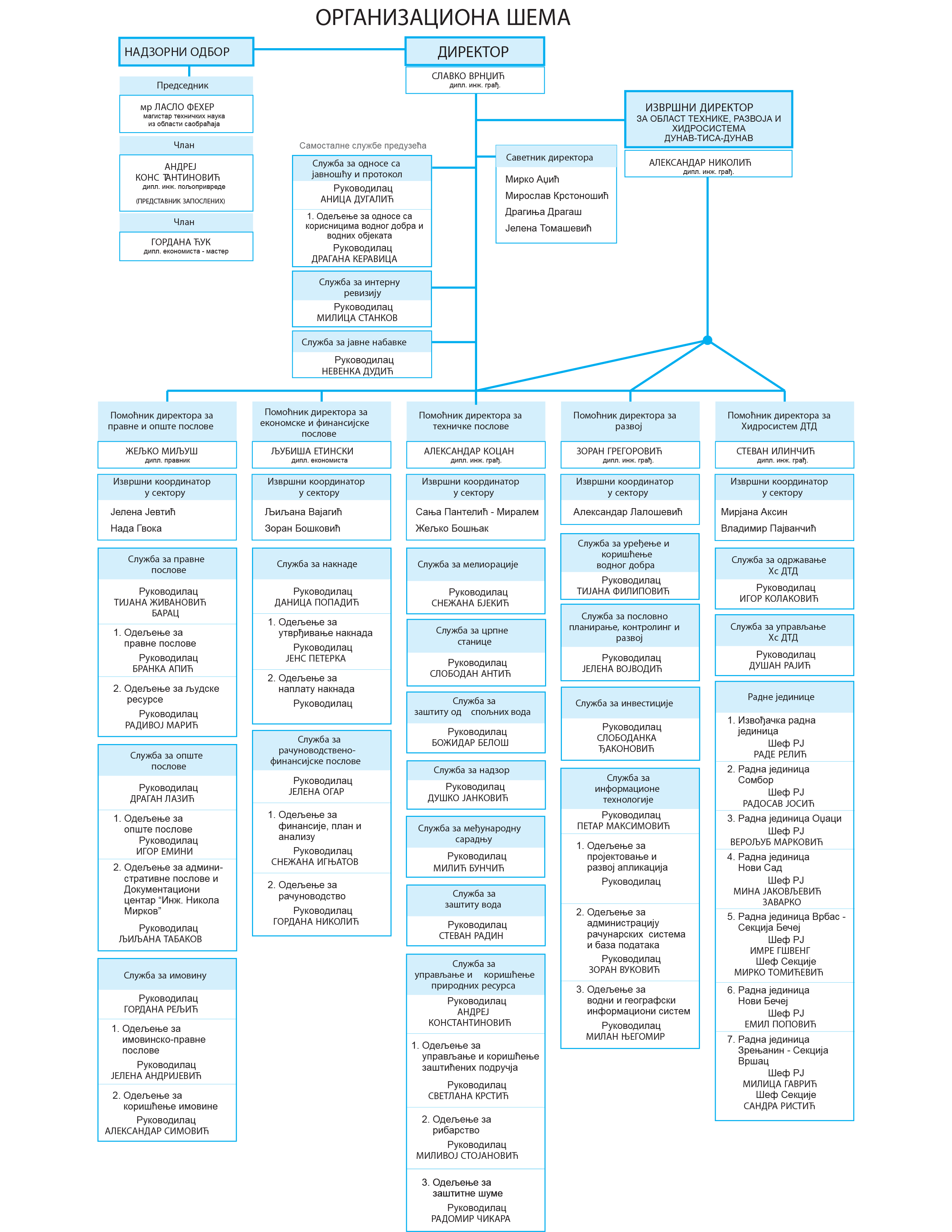 ЗАРАДЕ Годишњи програм пословања треба да садржи елементе за целовито сагледавање плана запошљавања и зарада (радна снага по квалификационој и старосној структури), а зараде и друга примања се утврђују у складу са Уредбом Владе Републике Србије 05 број: 110-10701/2018 од 08.11.2018. године.Маса зарада за 2019. годину утврђена је на основу Фискалне стратегије за 2019. годину са пројекцијама за 2020. и 2021. годину и Закона о буџетском систему („Сл. гласник РС“ бр. 54/2009, 73/2010, 101/2010, 101/2011, 93/2012, 62/2013, 63/2013 (исп.), 68/2015, 103/2015, 99/2016, 113/2017, 95/2018), у складу са Законом о утврђивању максималне зараде у јавном сектору („Сл. гласник РС“ број 93/2012), Законом о привременом уређивању основица за обрачун и исплату плата, односно зарада и других сталних примања корисника јавних средстава („Сл. гласник РС“ бр. 116/2014, 95/2018), Законом о начину утврђивања максималног броја запослених у јавном сектору („Сл. гласник РС“ бр. 68/2015, 85/2015, 81/2016 i 95/18), и Уредбом о поступку за прибављање сагласности за ново запошљавање и додатно радно ангажовање код корисника јавних средстава („Сл. гласник РС“ бр. 113/2013, 21/2014, 66/2014, 118/2014, 22/2015 и 59/2015), као и према Смерницама за израду годишњих програма пословања за 2019. годину које су усвојене Уредбом Владе Републике Србије 05 број: 110-10701/2018 од 08.11.2018. године. којима је дефинисано да се зараде у јавним предузећима у 2019. години планирају у складу са важећим законским и подзаконским актима.  Број запослених је одобрен ЈВП „Воде Војводине“ на основу члана 31. Покрајинске скупштинске одлуке о Буџету Аутономне покрајине Војводине за 2019. годину, у ком је приказан број и структура запослених код корисника јавних средстава. За ЈВП „Воде Војводине“ одобрен је број запослених на неодређено време 446, и број запослених на одређено време 40. Доношењем Покрајинске уредбе о максималном броју запослених на неодређено време у систему Аутономне покрајине Војводине („Сл. лист АПВ“ 54/2017,10/18 и 56/18), којим је утврђен максимални број запослених на неодређено време за сваки организациони облик у систему АП Војводине, усклађен је број и маса запослених за ЈВП „Воде Војводине“ Нови Сад.Укупна маса зарада за 2019. годину за запослене на одређено и неодређено време износи 548.869.937,04 динара и састоји се од масе за исплату основне зараде, зараде за ноћни рад, рад на дан празника, минули рад и накнаде зарада према одредбама Колективног уговора у износу од 543.435.581,28 динара и масе зарада за прековремени рад који је неопходан делом због повећаног обима посла који је проузрокован активностима Службе за надзор и других служби из делатности Предузећа и делом због потребе додатног ангажовања запослених на пословима одбране од поплава или леда у складу са проглашењем и надлежностима ЈВП-а које су регулисане Општим планом за одбрану од поплава који се доноси Уредбом Владе РС. Послови одбране се могу циклично јављати и не могу се распоредити равномерно на целу годину, већ се дешавају у оквиру једног или два месеца у току године, те је маса средстава планирана за прековремени рад већа од стварне која је неопходна на годишњем нивоу. Део масе зарада за ову намену је, из тог разлога, планиран у износу од 5.434.355,76 динара, што чини 1% од планиране масе зарада за цео месец. Наведени део масе ће се искористити само у случају да се укаже потреба за прековременим радом и то само за ову намену и у складу са инструкцијама и другим прописима, а до нивоа укупно планираних средстава.Планирана маса средстава за зараде садржи укупан износ обрачунатих зарада са порезима и доприносима пре умањења основице, тако да је у маси садржан и износ умањења основице за 5%, који се у складу са законом уплаћује као разлика у буџет Републике Србије.Обрачун и исплата зарада вршиће се у складу са остварењем планираних задатака и финансијским стањем ЈВП „Воде Војводине“.Остала лична примања запослених планирана су сходно Закону о раду и Колективном уговору, а исплаћиваће се у зависности од финансијског стања ЈВП „Воде Војводине“.Извештај о пословању ЈВП Воде Војводине за 2018. годину доступни су на сајту ЈВП Воде Војводине (ПДФ формат) www.vodevojvodine.com. Извештај о пословању ЈВП Воде Војводине за 2018. годину усвојен је на Скупштини АП Војводине одржаној 6. новембра 2019. године.Исплаћена маса за зараде, број запослених и просечна зарадапо месецима за 2018. годину – бруто 1у динарима* исплата са проценом до краја године** исплата са проценом до краја године старозапослени у 2018. години су они запослени који су били у радном односу у децембру претходне годинеМаса за зараде, број запослених и просечна зарада по месецима за 2019. годину без прековременог рада – Бруто 1у динарима*старозапослени у 2019. години су они запослени који су били у радном односу у предузећу у децембру претходне годинеРЕШЕЊА ЗА НАКНАДЕЗадужење обвезника за плаћање накнада утврђује се решењима која се доносе у посебном управном поступку уз  примену пореских прописа. Обрачун и наплата накнада евидентираних у Буџетском фонду за воде АП Војводине, у складу са чланом 192. став 1. и 4. Закона о водама ("Сл. гласник РС", бр. 30/2010, 93/2012 и 101/2016) 1. на основу члана 192. ст. 4. Закона о водама Јавном водопривредном предузећу поверавају се послови обрачуна и задужења обвезника плаћања накнаде за коришћење водног добра, накнаде за коришћење водних објеката и система, као и послови обрачуна и задужења правних лица, обвезника плаћања накнаде за одводњавање и члана 191. Закона о водама, Влада утврђује висину накнаде за територију Републике Србије. Достава решења обвезницима (физичким лицима) за 2020. годину  почела је половином маја. Утврђивање накнаде за одводњавање дефинисано је Законом о накнадама за коришћење јавних добара  (СЛ. Гласник РС, бр. 95/2018), који на другачији начин предвиђа утврђивање накнаде, па се накнада уместо катастарског прихода одређује на основу врсте и класе земљишта. Поред ове новине, новост је и то што ће се накнада убудуће плаћати квартално, као и порез на имовину. За решења која издаје ЈВП „Воде Војводине“,  другостепени орган више није Министарство  пољопривреде, шумарства и водопривреде, већ Покрајински секретаријат за пољопривреду, водопривреду и шумарство.Обрачун и задужење физичких лица за накнаду за одводњавање изузетно је обиман и захтеван посао који је у претходном периоду радило 45 пореских управа у Војводини. Решења се шаљу на готово 700.000 адреса, а за ову врсту докумената предвиђена је лична достава, што компликује уручење и прави велике проблеме како самим обвезницима, тако и ЈВП „Воде Војводине“.  Посебан проблем су неажурни подаци катастра и пореских  управа па у не малом броју решења  има погрешних података. На први разрез, односо на решења слата током пролећа 2018. године, изјављено је око 9.000 жалби и приговора, док на  решења послата за прошлу годину број жалби преполовљен.	Више информација о утврђивању накнада и поступку жалбе на утврђена решења обвезници могу да добију лично у канцеларији за рад са странкама радним данима од 10 -14 часова или позивањем Корисничког центра на 0800 – 21 21 21, од 9 – 14 часова (позиви – бесплатни из фиксних мрежа). Позиви из мобилних мрежа, који нису бесплатни могући су на   број 021 – 4881 – 433. ЈВП „ВОДЕ ВОЈВОДИНЕ“ КАО КОРИСНИК РИБОЛОВНИХ ВОДАРешењем о установљавању рибарских подручја („Сл. гласник РС“ бр. 90/2015) oд 30.10.2015., на територији Републике Србије установљена су између осталог рибарска подручја „Срем“, „Банат“ и „Бачка“.Уговором о уступању на коришћења делова рибарског подручја „Срем“, „Банат“ и „Бачка“ број 130-401-867/2016-04 од 01.03.2016. године, Покрајински секретаријат за урбанизам, градитељство и заштиту животне средине уступио је на коришћење ЈВП „Воде Војводине“ из Новог Сада на период од десет година следеће риболовне воде:део Рибарског подручја „Срем“ и то: риболовне воде: Дунав од 1297 km до 1233 km, осим риболовних вода у оквиру граница заштићених подручја (од моста у Бачкој Паланци до моста код Бешке, укупне дужине 64 километра).  део Рибарског подручја „Банат“и то: риболовне воде: Основна и детаљна каналска мрежа, Бегеј, Златица и Караш, осим риболовних вода у оквиру граница заштићених подручја.део Рибарског подручја „Бачка“ и то риболовне воде: Основна и детаљна каналска мрежа и акумулација Чонопља, осим риболовних вода у оквиру граница заштићених подручја.Уговором о уступању дела рибарског подручја „Србија-Војводина“ број 130-501-2448/2013-04 од 31.01.2014. године, Покрајински секретаријат за урбанизам, градитељство и заштиту животне средине уступио је на коришћење ЈВП „Воде Војводине“ на период од десет година од 01. 01.2014. до 31. 12. 2023. године следеће риболовне воде:река Криваја и акумулација Велебит Споразум о раскиду дела уговора о уступању на коришћење рибарског подручја „Србија-Војводина“ на период од 10 година број 130-501-2448/2014-04 од 20.11.2015. године односи на уступање на коришћење риболовне воде АК Велебит. Контакт Одељења за рибарство ЈВП Воде Војводине је 021/4881-575.Риболовне дозволеОдговарајућим прописима одређени су услови за бављење риболовом, алат, опрема и средства за риболов, те ловостаји. ЈВП Воде Војводине издаје годишње дозволе на територији риболовног подручја „Срем“, риболовног подручја „Бачка“ и риболовног подручје „Банат“, према ценама дефинисаним Правилником о вредности дневне, вишедневне и годишње дозволе за рекреативни риболов, који прописује надлежно министарство.Дозволе за рекреативни риболовКао и претходних година дозволе у ЈВП „Воде Војводине“ могу да се купе уз бројне погодности, преко синдиката и других организација.Дозволе за привредни риболовПРОДАЈА ДОЗВОЛАГодишње дозволе за рекреативни риболов важе на свим риболовним водама Републике Србије, осим на рибарском подручју на риболовним водама у заштићеном подручју. ЈВП Воде Војводине издаје и дозволе за заштићена подручја, односно за Парк природе „Јегричка“ и Парк природе „Бељанска бара“. Годишња дозвола за та подручја износи 4.000,00 динара а дневна хиљаду динара.Дневне и вишедневне дозволе за рекреативни риболов издаје корисник за риболовне воде које су ми уступљене на коришћење.Штампање дозвола у надлежности је Министарства за заштиту животне средине. ПРОДАЈА дозвола за спортски риболов организована је преко Удружења спортских риболоваца (УСР), и покрива територију целе АП Војводине, али и преко Радних јединица и Секција ЈВП „Воде Војводине“ у Сомбору, Оџацима, Врбасу, Новом Саду, Бечеју, Новом Бечеју, Зрењанину и Вршцу. Начин продаје преко Удружења спортских риболоваца регулисан је Уговором о сарадњи, којим су регулисани сви детаљи и међусобна права и обавезе Удружења, ЈВП „Воде Војводине“ и корисника у вези са продајом годишњих дозвола за спортски риболов.У 2019. години продато је:7.455  комада годишњих дозвола за рекреативни риболов,   26 комадa дозвола за привредни риболов,  302 комада дневних дозвола,  12 комада вишедневних и   3 комадa дозволе за бућкуЗа  заштићена подручја, односно за Парк природе „Јегричка“ и Пар природе „Бељанска бара“ током прошле године продато је укупно 309 годишњих и 40 дневних дозвола.Приходи од продаје риболовних дозвола строго су наменски. Од тога се плаћа накнада за коришћење рибарског подручја, ПДВ држави и  провизија за продају риболовних дозвола. Средства од продаје дозвола користе се и за спровођење привременог и годишњег програма управљања рибарским подручјем, односно трошкове чуварске службе (лична примања и опрема), одржавање опреме, возила и пловила, трошкове пратећих служби кориснка, трошкове порибљавања, израде програма управљања рибарским подручјем, мониторинга, праћења здравственог стања рибе итд.ПРОБЛЕМИ У РЕАЛИЗАЦИЈИ ПЛАНОВА И ПРОГРАМАОд 01.01.2011. године делатност ЈВП „Воде Војводине“ финансира се у складу са Законом о водама („Сл. гласник РС“, бр. 30/2010 и 93/2012), који јавна водопривредна предузећа оставља без сопствених прихода. Основни извор финансирања делатности ЈВП „Воде Војводине“  су средства од накнада за воде која се евидентирају у Буџетском фонду за воде АП Војводине и  по овом закону, чине јавни приход, а не приход јавног водопривредног предузећа, као што је било  предвиђено раније важећим Законом о водама („Сл. гласник РС“ бр. 46/91, 53/93 и 54/96).  Овакав начин финансирања доводи у питање правни положај Предузећа које треба да послује у складу са одредбама закона којим се уређује правни положај јавних предузећа и привредних друштава, а што није могуће, јер је буџетским финансирањем Предузеће сведено на статус установе.Према Закону о водама послови уређења водотока и заштите од штетног дејства вода  који су у надлежности јавног водопривредног предузећа, финансирају се из буџета АП Војводине и дела средстава остварених од накнаде за коришћење водног добра.Досадашњи проблеми у финансирању послова заштите од штетног дејства вода јасно су показали да део средстава од накнаде за коришћење водног добра не може бити искључиви извор финансирања ових послова и да је нужно, како то и предвиђа Закон о водама, да се у буџету АП Војводине обезбеде посебна средства за ове намене.Чланом 16. и 17. Закона о утврђивању одређених надлежности аутономне покрајине, утврђено је да АП Војводина надлежности у области водопривреде врши као поверене, а чланом 8. став 3. истог закона прописано је да средства за вршење поверених послова обезбеђује Република Србија. Сагласно томе, потребно је да надлежни покрајински органи предузму мере да Република Србија обезбеди средства за Покрајински буџет, ради спровођења заштите од штетног дејства вода, као поверене надлежности.АКТУЕЛНОСТИ У ЈВП „ВОДЕ ВОЈВОДИНЕ“У ЈВП Воде Војводине тренутно су у току  радови на редовном одржавању функционалности свих објеката и система у складу са програмом пословања за ову годину,  као и  припреме за реализацију радова из  програма суфинансирања  за ову годину. У току су и тендерске процедуре за другу фазу радова  из програма наводњавања који се финансирају из Абу Даби фонда. ОСТАЛЕ ИНФОРМАЦИЈЕ ОД ЗНАЧАЈА ЗА ЈАВНОСТ РАДА ЈВП „ВОДЕ ВОЈВОДИНЕ“Седиште ЈВП „Воде Војводине“ је у Новом Саду, Булевар Михајла Пупина 25, 21 101 Нови СадРадно време: од 7.00 до 15.00 часоваКанцеларија за рад са странкама (накнаде за одводњавање): Сутерен пословне зграде, Булевар Михајла Пупина 25, радно време  од 10.00 – 14.00 часова.Број централе: 4881-888, број факса: 557-353, e-mail адреса office@vodevojvodine.rs, korisnik@vodevojvodine.rsПорески идентификациони број (ПИБ): 102094162Матични број: 08761809Име и презиме овлашћеног лица: директор Славко Врнџић,дипл.грађ.инж.Извршни директор за област технике, развоја и Хс ДТД, Александар Николић, дипл.инж.Руководилац техничког сектора и помоћник директора, Александар Коцан, дипл. инж.Руководилац Сектора за правне и опште послове и помоћник директора, Жељко Миљуш, дипл. правникРуководилац Сектора за економско-финансијске послове и помоћник директора, Љубиша Етински, дипл.ецц.Руководилац Сектора за развој и помоћник директора, Зоран Грегоровић, дипл.инж.Руководилац Хидросистема Дунав-Тиса-Дунав, помоћник директора, Стеван Илинчић, дипл.инж.На основу тендера и годишњих уговора ЈВП „Воде Војводине“ део поверених послова уступа Водопривредним предузећима на подручју покрајине. ИЗМЕНЕ И ДОПУНЕ ИНФОРМАТОРАУ Информатор о раду ЈВП „Воде Војводине“ редовно  се уносе настале промене. Последње измене и допуне Информатора урађене су 16. јуна 2020. године.Јавно водопривредно предузеће „Воде Војводине“Нови Сад, Булевар Михајла Пупина 2521 101 Нови СадСрбијаКориснички сервис (бесплатан позив) 0800 21 21 21 ИНФОРМАТОР О РАДУПОСЛЕДЊЕ ИЗМЕНЕ 16.  јун  2020. ГОДИНЕР.б.Услуга1Послови уређења водотока и заштите од штетног дејства вода1.1изградња, реконструкција, санација, одржавање и управљање регулационим и заштитним водним објектима у јавној својини и одржавање водотока1.2изградња, реконструкција, санација, одржавање и управљање водним објектима за одводњавање у јавној својини1.3изградња, реконструкција, санација, одржавање и управљање водним објектима за заштиту од ерозија и бујица у јавној својини и извођење радова и мера за заштиту од ерозије и бујица, у складу са чланом 62. овог закона1.4спровођење одбране од поплаве2Послови уређења и коришћења вода2.1израда биланса вода, контрола стања залиха водних ресурса и мере за обезбеђење њиховог рационалног коришћења и заштите2.2израда биланса подземних вода за појединачни ресурс, укључујући и расположиви ресурс, начин и динамика обнављања ресурса и мере за обезбеђење рационалног коришћења и заштиту ресурса2.3испитивање квалитета воде на изворишту и истражни радови на изворишту2.4заштита изворишта за снабдевање водом2.5изградња и реконструкција водних објеката из члана 18. став 1. тачка 1) овог закона, у јавној својини2.6одржавање и управљање водним објектима за наводњавање у јавној својини3Послови заштите вода од загађивања3.1израда програма и систематско праћење квалитета вода - мониторинг3.2праћење хаваријских загађења, организација и контрола њиховог спровођења3.3спровођење дугорочних и краткорочних мера за спречавање, ублажавање и контролу загађивања вода3.4уређење водног режима заштићених области из члана 110. овог закона и других подручја која на њих имају утицаја3.5изградња и реконструкција водних објеката за сакупљање, одвођење и пречишћавање отпадних вода и заштиту вода (главни колектори, постројења за пречишћавање отпадних вода, постројења за прераду отпадних муљева и испусту из постројења у пријемник) у јавној својини4Послови који се односе на системе за одводњавање и наводњавање4.1одржавање и управљање водним објектима и системима за одводњавање и наводњавање у јавној својини5Послови који се односе на регионалне и вишенаменске хидросистеме5.1изградња, реконструкција, санација, одржавање и управљање регионалним и вишенаменским хидросистемима у јавној својини6Остали послови од општег интереса6.1израда и спровођење планских докумената, програма и нормативних аката6.2израда студија и извођење истражних радова за потребе интегралног управљања водама, израда техничке документације из области уређења водотока и заштите од штетног дејства вода, уређења и коришћења вода и заштите вода од загађивања6.3послови међународне сарадње у области вода6.4успостављање и вођење водне документације и водног информационог система6.5вршење поверених послова од стране јавних водопривредних предузећа (припрема предлога водних јединица и њихових граница, плана управљања водама за водна подручја, посебног плана управљања водама за поједина питања управљања водама, плана управљања ризицима од поплава за водна подручја, оперативног плана за одбрану од поплава, израда карте угрожености и карте ризика од поплава, израда мишљења на оперативне планове за одбрану од поплава за воде II реда, идентификација водних тела површинских и подземних вода која се користе или могу да се користе за људску потрошњу у будућности, вођење регистара заштићених области на водном подручју, вршење послова инвеститора у име Републике Србије, односно аутономне покрајине, спровођење поступака давања у закуп водног земљишта у јавној својини, издавање водних аката, вршење обрачуна и задужења обвезника плаћања накнада за воде).ПриходиОстварено 
2017.Планирано
2018.Остварено
2018.ИндексИндексПриходиОстварено 
2017.Планирано
2018.Остварено
2018.Остварено 2018. :
Остварено 2017.Остварено 2018. :
Планирано 2018.Пословни4.419.3596.267.5565.148.9291,170,82Финансијски75.32195.50048.1440,640,50Остали264.926211.350223.9690,851,06Укупно:4.759.6066.574.4065.421.0421,140,82НАКНАДЕ УПЛАЋЕНЕ НА РАЧУН ЈВПНАКНАДЕ УПЛАЋЕНЕ НА РАЧУН ЈВПИзнос1.Накнада за одводњавање од на основу решења ЈВП51.636.153,632.Накнада за одводњавање од физичких лица, на основу решења Пореске управе8.150.559,323.Накнада за коришћење водних објеката и система19.852.713,874.Накнада за коришћење водног добра (коришћење водног земљишта)11.388.993,13Укупно:Укупно:91.028.419,95НАПЛАЋЕНЕ НАКНАДЕ У 2018. ГОДИНИ (ЧЛ. 192. СТ. 4. ЗАКОНА)НАПЛАЋЕНЕ НАКНАДЕ У 2018. ГОДИНИ (ЧЛ. 192. СТ. 4. ЗАКОНА)20181.Накнада за коришћење водног добра (коришћење водног земљишта)83.562.776,292.Накнада за одводњавање од правних лица626.090.504,873.Накнада за коришћење водних објеката и система420.019.393,834.Приходи од давања у закуп водног земљишта за постављање плутајућих објеката8.267.659,385.Приходи од давања у закуп водног земљишта (осим за постављање плутајућих објеката)23.255.538,83Укупно:Укупно:1.161.210.815,74НАПЛАЋЕНЕ НАКНАДЕ У 2018. ГОДИНИ (ЧЛ. 191. СТ. 1. ЗАКОНА О ВОДАМА)НАПЛАЋЕНЕ НАКНАДЕ У 2018. ГОДИНИ (ЧЛ. 191. СТ. 1. ЗАКОНА О ВОДАМА)20181.Накнада за коришћење водног добра538.879.098,112.Накнада за испуштену воду82.279.765,333.Накнада за извађен материјал из водотока (шљунак и песак)21.749.685,13УкупноУкупно627.289.898,81НАПЛАЋЕНЕ НАКНАДЕ У 2018. ГОДИНИ (ЧЛ. 192. СТ. 3. ЗАКОНА)НАПЛАЋЕНЕ НАКНАДЕ У 2018. ГОДИНИ (ЧЛ. 192. СТ. 3. ЗАКОНА)20181.Накнада за одводњавање од физичких лица2.049.526.444,29Укупно све накнаде:Укупно све накнаде:3.819.724.999,78РасходиОстварено2017.Планираноза 2018.Остварено2018.ИндексИндексРасходиОстварено2017.Планираноза 2018.Остварено2018.Остварено 2018./Остварено 2017.Остварено 2018./ планирано 2018.Пословни4.642.4446.482.9865.216.5891,120,80Финансијски1.2155104850,400,95Остали7.96610.53531.8874,003,03По основу обезвређења имовине75.69580.000143.9491,901,80Укупно:4.727.3206.574.0315.392.9101,140,82Остварено 2017.План2018.Остварено2018.ИндексИндексОстварено 2017.План2018.Остварено2018.Остварено 2018./ остварено 2017.Остварено 2018./планирано 2018.Приходи4.759.6066.574.4065.421.0421,140,82Пословни4.419.3596.267.5565.148.9291,170,82Финансијски75.32195.50048.1440,640,50Остали264.926211.350223.9690,851,06Расходи4.727.3206.574.0315.392.9101,140,82Пословни4.642.4446.482,9865.216.5891,120,80Финансијски1.2155104850,400,95Остали7.96610.53531.8874,003,03По основу обезвређења имовине75.69580.000143.9491,901,80Бруто добитак32.28637528.132Исплата по месецима 2018.УКУПНОУКУПНОУКУПНОСТАРОЗАПОСЛЕНИСТАРОЗАПОСЛЕНИСТАРОЗАПОСЛЕНИНОВОЗАПОСЛЕНИНОВОЗАПОСЛЕНИНОВОЗАПОСЛЕНИПОСЛОВОДСТВОПОСЛОВОДСТВОПОСЛОВОДСТВОИсплата по месецима 2018.број запосленихМаса зарада просечна зарадаброј запосленихМаса зарада просечна зарадаброј запосленихМаса зарада просечна зарадаброј запосленихМаса зарада просечна зарадаИсплата по месецима 2018.број запосленихМаса зарада просечна зарадаброј запосленихМаса зарада просечна зарадаброј запосленихМаса зарада просечна зарадаброј запосленихМаса зарада просечна зарадаI46840.814.260,0087.21046840.814.260,0087.21000,000000II47841.331.404,0086.46746940.814.264,0087.0249517.140,0057.460000III47541.541.305,0087.45546640.814.265,0087.5849727.040,0080.782000IV47741.748.870,0087.52446440.812.618,0087.95813936.252,0072.019000V47341.857.918,0088.49546040.814.215,0088.727131.043.703,0080.285000VI47441.824.115,0088.23745840.600.847,0088.648161.223.268,0076.454000VII47341.989.640,0088.77345740.709.669,0089.080161.279.971,0079.998000VIII47341.989.594,0088.77345440.442.420,0089.080191.547.174,0081.430000IX47641.989.655,0088.21445340.163.377,0088.661231.826.278,0079.403000X47841.989.615,0087.84445340.051.316,0088.414251.938.299,0077.532000XI48041.989.604,0087.47845239.819.222,0088.096282.170.382,0077.514000XII*47641.989.658,4788.21444439.903.234,0089.872322.086.424,0065.201000УКУПНО471501.055.638,471.054.683455485.759.707,001.060.3541515.295.931,001.019.729000ПРОСЕК47541.754.636,5487.89045840.479.975,5888.363171.274.660,9269.007000План по месецима 2019.УКУПНОУКУПНОУКУПНОСТАРОЗАПОСЛЕНИСТАРОЗАПОСЛЕНИСТАРОЗАПОСЛЕНИНОВОЗАПОСЛЕНИНОВОЗАПОСЛЕНИНОВОЗАПОСЛЕНИПОСЛОВОДСТВОПОСЛОВОДСТВОПОСЛОВОДСТВОПлан по месецима 2019.број запосленихМаса зарада просечна зарадаброј запосленихМаса зарада просечна зарадаброј запосленихМаса зарада просечна зарадаброј запосленихМаса зарада просечна зарадаПлан по месецима 2019.број запосленихМаса зарада просечна зарадаброј запосленихМаса зарада просечна зарадаброј запосленихМаса зарада просечна зарадаброј запосленихМаса зарада просечна зарадаI48645.286.298,4493.18247644.042.741,3292.526,77101.243.557,12124.355,71000II48645.286.298,4493.18247644.042.741,3292.526,77101.243.557,12124.355,71000III48645.286.298,4493.18247644.042.741,3292.526,77101.243.557,12124.355,71000IV48645.286.298,4493.18247644.042.741,3292.526,77101.243.557,12124.355,71000V48645.286.298,4493.18247644.042.741,3292.526,77101.243.557,12124.355,71000VI48645.286.298,4493.18247644.042.741,3292.526,77101.243.557,12124.355,71000VII48645.286.298,4493.18247644.042.741,3292.526,77101.243.557,12124.355,71000VIII48645.286.298,4493.18247644.042.741,3292.526,77101.243.557,12124.355,71000IX48645.286.298,4493.18247644.042.741,3292.526,77101.243.557,12124.355,71000X48645.286.298,4493.18247644.042.741,3292.526,77101.243.557,12124.355,71000XI48645.286.298,4493.18247644.042.741,3292.526,77101.243.557,12124.355,71000XII48645.286.298,4493.18247644.042.741,3292.526,77101.243.557,12124.355,71000УКУПНО486543.435.581,281.118.180476528.512.895,841.110.3211014.922.685,441.492.269000ПРОСЕК48645.286.298,4493.18247644.042.741,3292.527101.243.557,12124.356000Годишња дозвола за рекреативни риболов за сениоре кошта 7.000,00 динара. Годишња дозвола за особе старије од 65 година, особе са телесним оштећењем од 60 – 79 процената, као и за жене је 3.500,00 динара. Годишња дозвола по цени од 600,00 динара намењена је особама са телесним оштећењем од 80 процената и више, лица са потпуним губитком радне способности, за војне инвалиде и цивилне инвалиде рата са телесним оштећењем од 60 и више процената и за особе од 14 до 18 година. Цена дневне дозволе износи 1000,00 динара, а вишедневне дозволе за рекреативни риболов, од 2 до 7 дана, износи 2.000,00 динара.Годишња дозвола за привредни риболов 120.000,00 динГодишња дозвола за привредни риболов бућком30.000,00 дин